Автономная некоммерческая организация «Научно-методический центр образования, воспитания и социальной защиты детей и молодежи «СУВАГ»Федеральная целевая программа «Повышение безопасности дорожного движения в 2013 – 2020 годах»Проект «Разработка концепции, методических рекомендаций и проектов нормативных документов по внедрению в деятельность образовательных организаций системы непрерывного обучения детей безопасному участию в дорожном движении и профилактики детского дорожно-транспортного травматизма»Программно-методический комплект обучения детей безопасному участию в дорожном движении и профилактики детского дорожно-транспортного травматизма для общеобразовательных организаций, реализующих образовательные программы среднего общего образованияУЧЕБНЫЕ МАТЕРИАЛЫ ДЛЯ ДЕТЕЙУчебное пособие для обучающихсяМосква, 2014УДК 378.046.4ББК 74Учебные материалы для детей. Учебное пособие для обучающихся. Программно-методический комплект обучения детей безопасному участию в дорожном движении и профилактики детского дорожно-транспортного травматизма для общеобразовательных организаций, реализующих образовательные программы среднего общего образования. – Москва: АНО «СУВАГ», 2014. – 84 с.Учебное пособие для обучающихся разработано Автономной некоммерческой организацией «Научно-методический центр образования, воспитания и социальной защиты детей и молодежи «СУВАГ» в рамках реализации проекта «Повышение квалификации (в том числе по модульным курсам) преподавательского состава общеобразовательных  учреждений, учреждений дополнительного образования и дошкольных образовательных организаций в сфере формирования у детей навыков безопасного участия в дорожном движении» Федеральной целевой программы «Повышение безопасности дорожного движения в 2013 – 2020 годах».Учебное пособие входит в состав программно-методического комплекта обучения детей безопасному участию в дорожном движении и профилактики детского дорожно-транспортного травматизма для общеобразовательных организаций, реализующих образовательные программы среднего общего образования.Содержание учебного пособия полностью соответствует разработанной концепции системы непрерывного обучения детей безопасному участию в дорожном движении и профилактики детского дорожно-транспортного травматизма, Федеральным государственным образовательным стандартам.Учебное пособие для обучающихся обеспечивает привлекательность и личностную значимость информации для обучающихся, доступность излагаемого материала; разнообразие используемых методов и приемов, позволяющее придавать работе комплексность и взаимодополняемость. Учебное пособие адресовано обучающимся общеобразовательных организаций, реализующих образовательные программы среднего общего образования.УДК 378.046.4ББК 74© АНО НМЦ «СУВАГ», 2014СОДЕРЖАНИЕВведение. Роль автомобильного транспорта в экономике города…….41. Опасные ситуации на дорогах. Причины дорожно-транспортных происшествий и их последствия…………………………………………………82. Ответственность за нарушение Правил дорожного движения, Закона Российской Федерации «О безопасности дорожного движения. Административные взыскания за нарушения ПДД…………………...………143. Законы дорожного движения. Проезд перекрестков. Движение в жилых зонах. Движение организованных пеших колонн. Перевозка людей и грузов. Движение через железнодорожные пути. Движение по автомагистралям. Буксировка механических транспортных средств……….174. Современные дорожные знаки……………………………………...…265. Правила дорожного движения для велосипедистов и водителей мопедов………………...…………………………………………………………606. Остановочный и тормозной путь транспортных средств………….667. Первая доврачебная помощь пострадавшим при дорожно-транспортном происшествии. Содержание аптечки…………………………..728. Правила поведения в аварийных ситуациях. Требования к пешеходам: умение психологически переключаться на зону повышенной опасности. Пассажир-заложник - правила поведения…………..……………76Заключение………………………………………………………………..81Список литературы……………………………………………………….84ВВЕДЕНИЕ. РОЛЬ АВТОМОБИЛЬНОГО ТРАНСПОРТА В ЭКОНОМИКЕ ГОРОДА.ПОНЯТИЕ О ТРАНСПОРТЕ Транспорт (от лат. transporto— перемещаю) представляет собой отрасль производства, обеспечивающую жизненно необходимую потребность общества в перевозке грузов и пассажиров.Транспорт входит в состав инфраструктуры производства, обслуживающей основные отрасли экономики: добывающую, перерабатывающую промышленность и сельское хозяйство. Инфраструктура включает в себя также связь, энергетику, систему материально-технического снабжения.Транспорт как отрасль производства представляет собой совокупность средств и путей сообщения, нормальную деятельность которых обеспечивают различные технические устройства и сооружения.Средства сообщения — это подвижной состав (автомобили, прицепы, полуприцепы на автомобильном транспорте; локомотивы, вагоны на железнодорожном транспорте; суда, баржи на водных видах транспорта и т.п.).Пути сообщения — это пути, специально предназначенные и оборудованные для движения подвижного состава данного вида транспорта (автомобильные дороги, железнодорожный, речной пути и т.п.).Технические устройства и сооружения — это комплекс грузовых и пассажирских станций, терминалов, погрузочно-разгрузочных пунктов, ремонтных мастерских, заправочных станций, средств связи и сигнализации, систем управления и т.д.В понятие «транспорт» входят также отдельные элементы (подвижной состав, дороги, терминалы и др.), взаимодействующие между собой для выполнения определенных работ, поэтому необходимо рассматривать транспорт как систему. Система представляет собой единство закономерно расположенных и находящихся во взаимной связи частей (элементов), подчиненных определенному принципу. Транспорт рассматривают как элемент большой системы — экономики в целом — или как подсистему экономики, предназначенную обслуживать экономические связи в сфере обращения всеми видами транспорта, включая городской, промышленный (технологический) и специализированный.Существует транспорт общего, ведомственного и личного пользования. Общее пользование — это использование всех видов транспорта, кроме промышленного, любым предприятием с любой формой собственности, а также городского транспорта — населением. К ведомственному относят промышленный транспорт, обслуживающий конкретное предприятие и находящийся на балансе этого предприятия. В нынешних рыночных условиях после ликвидации производственных министерств понятия общего и не общего транспорта оказались не строго разграниченными. Личное пользование — это применение какого-либо транспортного средства (автомобиля, велосипеда, яхты, самолета и т.д.) отдельной личностью (семьей).На всех этапах развития экономики транспорт обеспечивает потребности ее отраслей и населения в оперативном перемещении грузов и пассажиров. При развитии рыночных отношений особо остро ставится вопрос о соблюдении сроков перемещения, установленных заказчиком перевозок.Основной особенностью транспорта является нематериальный характер производимой продукции. Транспорт обеспечивает нормальное функционирование производственной и непроизводственной сфер экономики, удовлетворяет нужды населения и, следовательно, является обслуживающей отраслью.Отсюда и его специфическая роль в обеспечении (опосредованно) роста общественного продукта и национального дохода и улучшении работы отраслей, производящих материальную продукцию. Эта роль заключается в своевременной доставке требуемой продукции от производителя к потребителям, уменьшении потерь и порчи готовой продукции и сырья, сокращении времени омертвления материальных средств, находящихся на транспорте, улучшении транспортного обслуживания населения путем быстрой его доставки в комфортных условиях.Транспорт одновременно выступает и в роли потребителя и в роли работодателя, так как использует транспортные средства, топливо и другую продукцию различных отраслей экономики, а также трудовые ресурсы.Темпы развития транспорта должны несколько опережать потребности в перевозке грузов и пассажиров. Резервы транспорта считаются самыми целесообразными видами резервов, так как отсутствие возможностей перемещения грузов и пассажиров является серьезным тормозом в развитии экономики.Недоучет роли транспорта в экономике приводит к отставанию отдельных отраслей промышленного производства и сельского хозяйства. Так, плохие дороги или отсутствие дорог не позволяют вывезти готовую продукцию, что особенно пагубно для сельского хозяйства, где каждый вид продукции имеет ограниченный срок реализации. Несвоевременная доставка людей к месту работы или проживания может отрицательно сказываться на их здоровье и работоспособности.Транспорт участвует в производственном процессе любого предприятия, перевозя сырье, полуфабрикаты, готовую продукцию, что является обязательным условием общественного производства. Продукт только тогда готов к использованию, когда закончилось его перемещение к месту потребления. При этом следует иметь в виду, что внутрипроизводственный транспорт включен в средства производства и процессы выработки товаров на тех предприятиях, которые он обслуживает, т.е. в определенных случаях транспорт является составной частью технологического процесса производства данного продукта.Однако роль транспорта не сводится лишь к перемещению грузов или пассажиров, он активно воздействует на весь процесс расширенного воспроизводства, на формирование и потребление запасов продукции на производстве и в сфере потребления, на стоимость складского хозяйства и т.д. Таким образом, транспорт способствует прогрессу общества, в связи с чем считается одной из важнейших баз экономики. При этом транспорт объединяет в единое целое все отрасли экономики. Кроме того, он является единственным средством, обеспечивающим циркуляцию товаров путем их перемещения, и как бы продолжает процесс производства, доставляя товар в сферу потребления для продажи. Только в этом случае образуется система «деньги —товар—деньги», на которой строится любая экономика.Транспорт — очень трудоемкая отрасль, в которой занято более 10 % работающих граждан страны. Транспортная отрасль потребляет 60 % мирового производства жидких нефтепродуктов, 20 % стали, 80 % свинца, 70 % синтетических каучуков, 40 % лакокрасочных изделий и др.На транспорте одновременно находится примерно 27 — 30 млнт различных грузов.Затраты на перевозку продукции и погрузочно-разгрузочные работы могут составлять в среднем 15— 18 % от общей стоимости перевозимой продукции, но по отдельным видам грузов могут быть значительно выше (например, при перевозке нефтепродуктов они доходят до 40 %, строительных грузов — до 50 %, пищевых продуктов — до 25 %, а сельскохозяйственной продукции — до 100 % в связи с плохим качеством дорог в отдельных регионах).Одним из показателей уровня развития страны является состояние транспорта.Существуют причинно-следственные связи между уровнем развития транспорта и структурой общества. Так, появление железнодорожного транспорта связало города и страны, облегчив освоение новых территорий для проживания населения и производства продукции. Рост городов, в свою очередь, обусловил развитие городского транспорта и создание новых видов транспорта для качественного обслуживания городского населения. Классификация транспорта по назначению Экономическое значение транспорта в жизни общества состоит в обеспечении развития, связи и координации работы всех отраслей экономики.Транспорт способствует монолитности государства, позволяет маневрировать ресурсами, оперативно разрешать чрезвычайные ситуации. В этом состоит политическое значение транспорта.Культурное значение транспорта состоит в возможности распространения с его помощью эстетических ценностей, что повышает культуру и образование населения. Сам транспорт также стал элементом культуры:создаются музеи по всем или отдельным видам транспорта;проводятся выставки достижений транспортной промышленности;организуются общества по распространению идей и достижений на транспорте.Туризм, являясь элементом культуры, задействует все виды транспорта. Так, на морском транспорте существует сеть круизных маршрутов, которые работают во взаимодействии с наземными видами транспорта.Особая роль в туризме, а главное в экскурсионном обслуживании, отводится автомобильному транспорту.Социологическое значение транспорта состоит в экономии времени, облегчении труда и повышении его производительности. Транспорт участвует также в организации досуга людей, т.е. времени, необходимого для восстановления их производственных и творческих способностей. При недостатках в работе транспорта, обслуживающего население, транспортная усталость может снижать производительность труда на 12 %.Неоценимо научное значение транспорта. Потребность в совершенствовании транспорта ставит перед наукой новые задачи, а развитие науки, в свою очередь, позволяет транспорту оказывать услуги населению на более высоком уровне при уменьшении затрат (взаимоотношения транспорта и науки подробно рассмотрены в разд. 9.1).Транспорт имеет большое значение для обороны страны, так как с его помощью возможна быстрая передислокация населения, войск, производства.Примером может служить перебазирование промышленного производства из европейских регионов страны за Урал в самом начале Великой Отечественной войны, что обеспечило нашей стране победу над Германией.В настоящем учебном пособии представлены правила дорожного движения для основных видов транспортных средств.РАЗДЕЛ 1. ОПАСНЫЕ СИТУАЦИИ НА ДОРОГАХ. ПРИЧИНЫ ДОРОЖНО-ТРАНСПОРТНЫХ ПРОИСШЕСТВИЙ И ИХ ПОСЛЕДСТВИЯВ настоящее время жизнь и жизнедеятельность человека неразрывно связаны с использованием различных транспортных средств как в личной жизни, так и в сфере производства. Без постоянного развития автомобильного транспорта был бы невозможен технический и социальный прогресс человеческого общества. Это интересноПервый автомобиль был построен в Германии в 1885—1886 гг. А в настоящее время автомобиль стал самым распространенным видом транспорта. 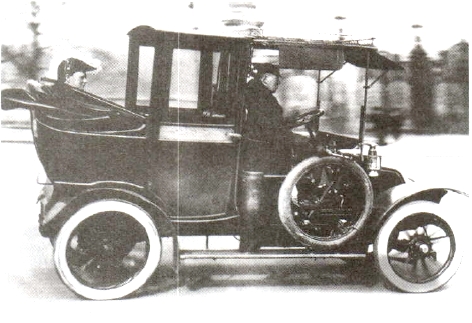 Один из первых автомобилей на улице европейского города. Начало XX в. И днем, и ночью в любую погоду по улицам и дорогам стран мира движутся легковые и грузовые автомобили и автобусы, которые перевозят людей, доставляют в магазины различные товары, сырье для фабрик и заводов, строительные материалы на строительные площадки и множество других грузов. Вторая половина XX и начало XXI в. характеризуются неуклонным ростом перевозок автомобильным транспортом. Число автомобилей на дорогах во всем мире растет с каждым годом. Но в первую очередь это касается России, где, как ни в одной другой стране мира, за последнее время резко увеличился поток автомобилей. СтатистикаТолько в период с 1992 по 1997 гг. количество автотранспортных средств в России увеличилось более чем на 4 млн единиц. По прогнозам специалистов в ближайшей перспективе в России высокие темпы автомобилизации сохранятся и уровень насыщения автотранспортными средствами к 2020 г. достигнет 550 единиц на 1000 жителей страны (примерно каждый второй житель будет водителем). 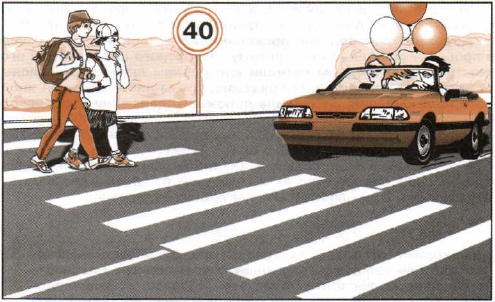 Автомобиль — транспортное средство повышенной опасности. Водитель перед пешеходным переходом должен снижать скорость до отметки (например, до 40 км), которая находится на специальном указателе 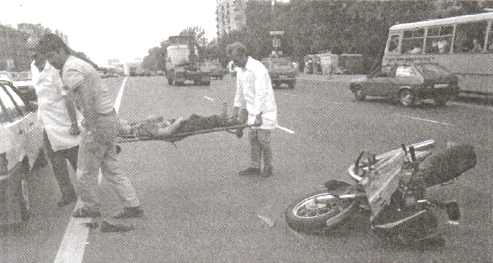 Дорожно-транспортное происшествие. Юный водитель не справился с вождением мотоцикла на широкой городской трассе, и его теперь ожидает реанимация Быстрое увеличение количества автомобилей привело к появлению дорожно-транспортных происшествий (ДТП) и пострадавших от ДТП. Дорожно-транспортное происшествие — событие, возникшее в процессе движения по дороге транспортного средства и с его участием, при котором погибли или ранены люди, повреждены транспортные средства, сооружения, грузы либо причинен иной материальный ущерб (Правила дорожного движения Российской Федерации). Первое дорожно-транспортное происшествие, связанное с гибелью людей, было зарегистрировано в США в 1899 г. В настоящее время, по данным ООН, ежегодно от дорожно-транспортных происшествий во всех странах мира погибает около 300 тыс. человек и около 10 млн получают телесные повреждения. Внимание! Необходимо отметить, что относительная опасность автомобиля для человека превышает относительную опасность воздушного транспорта более чем в 3 раза, а железнодорожного — в 10 раз. На один миллиард пассажиро-километ-ров на автомобильном транспорте приходится 20 погибших, на воздушном — 6, на железнодорожном — 2. Специалисты отмечают, что по сравнению с развитыми странами аварийность на автомобильном транспорте в России характеризуется более высокой степенью риска гибели населения в ДТП. СтатистикаПо данным МВД России и МЧС России, в период 2009—2010 гг. в стране наметилась тенденция уменьшения общего количества ДТП (в 2006 г. — 229 140, в 2008 г. — 218 322, в 2010 г. - 199 431), снизилось общее количество погибших в ДТП (в 2003 г. — 35 602 человека, в 2008 г. — 29 936 человек, в 2010 г. — 26 567 человек) и пострадавших в ДТП (в 2006 г. — 285 362 человека, в 2008 г. — 270 833 человека, в 2010 г— 250 635 человек). В России на порядок выше, чем в развитых странах, такой показатель тяжести последствий ДТП, как число погибших на 100 пострадавших. В 2003 г. он составил 14,5 погибших, в 2008 г. — 10, в 2010 г. — 9,6. Для сравнения: в США — 1,3 погибших на 100 пострадавших, в Германии — 1,8, в Швеции — 3,4, во Франции — 4,1, в Финляндии — 5,2. По сравнению с развитыми странами в России значительно выше количество ДТП на 10 тыс. транспортных средств. В 2008 г. этот показатель составил 56 ДТП. Отмечено, что более 70% ДТП происходит в городах и населенных пунктах. Внимание! Причиной более 85% ДТП является нарушение Правил дорожного движения (ПДД) водителями транспортных средств и пешеходами, при этом на долю водителей приходится 70—75% происшествий. Таким образом, «человеческий фактор» возникновения дорожно-транспортных происшествий и их трагических последствий составляет более 85% и свидетельствует о низкой культуре в области безопасности дорожного движения основных участников дорожного движения — водителей и пешеходов. Существует и другой фактор, оказывающий отрицательное влияние на безопасность дорожного движения. В настоящее время существенно влияет на рост аварийности значительное отставание темпов строительства новых и реконструкции эксплуатируемых дорог от темпов роста интенсивности дорожного движения. Число ДТП из-за неудовлетворительных дорожных условий составляет 29%. В результате быстрого роста численности автомобильного парка значительно увеличилось число владельцев транспортных средств. Это привело к массовому включению в дорожное движение новых водителей. Увеличилась плотность движения в крупных городах и на федеральных дорогах. Возросла интенсивность движения в небольших городах и на территориальных дорогах, в результате чего изменилась дорожная ситуация как для водителей, так и для пешеходов, которые оказались к этому плохо подготовлены. Внимание! Соблюдать Правила дорожного движения в условиях все возрастающего потока движения автомобилей на дорогах намного сложнее. У многих участников дорожного движения не хватает для этого выдержки и дисциплины, не хватает общей культуры в области безопасности. Правительством Российской Федерации была утверждена федеральная целевая программа «Повышение безопасности дорожного движения в 2006-2012 годах». Целями программы являлись сокращение в 1,5 раза количества лиц, погибших в результате дорожно-транспортных происшествий, и на 10 процентов — количества дорожно-транспортных происшествий с пострадавшими в 2012 г. по сравнению с 2004 г. Это позволило Российской Федерации приблизиться к уровню безопасности дорожного движения, характерному для стран с развитой автомобилизацией населения, снизить показатели аварийности и, следовательно, уменьшить социальную остроту проблемы. Задачами программы являлись: предупреждение опасного поведения участников дорожного движения; развитие системы подготовки водителей транспортных средств и их допуска к участию в дорожном движении; сокращение детского дорожно-транспортного травматизма; совершенствование организации движения транспорта и пешеходов в городах; сокращение времени прибытия соответствующих служб на место дорожно-транспортного происшествия, повышение эффективности их деятельности по оказанию помощи лицам, пострадавшим в дорожно-транспортных происшествиях; повышение уровня безопасности транспортных средств и др. Кроме того, МЧС России с 2004 г. приступило к созданию системы обеспечения безопасности на дорогах Российской Федерации. С этой целью для оказания помощи пострадавшим в ДТП при ликвидации их последствий проводится эксперимент по совместному дежурству и ликвидации последствий дорожно-транспортных происшествий силами спасателей МЧС и сотрудниками ГИБДД МВД России. 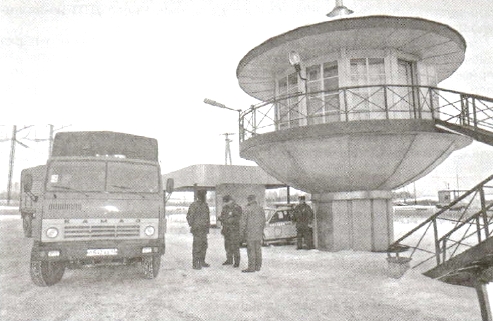 Сотрудники поста ГИБДД осуществляют контроль транспорта на трассе Применяются меры по формированию у населения страны общей культуры в области безопасности, соблюдение основной массой участников дорожного движения безопасных норм поведения и снижение общего количества ДТП, травматизма и гибели людей. В заключение необходимо отметить, что культура безопасного поведения на дорогах особое значение приобретает в подростковом возрасте, когда человек все более и более становится самостоятельным в своем поведении и поступках. 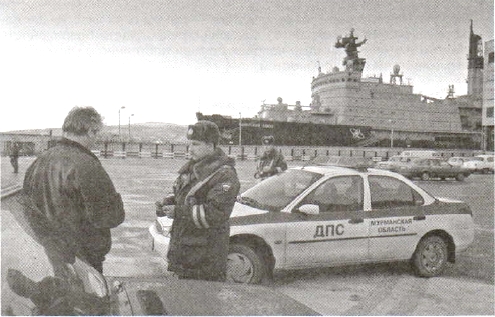 Сотрудник дорожно-постовой службы проверяет документы у водителей рядом с Мурманским морским портом Это должен знать каждыйЯвляясь одной из значимых составных частей общей культуры в области безопасности, культура безопасного поведения на дорогах должна формироваться совместно с расширением сферы жизнедеятельности человека. Она включает в себя такие компоненты, как: постоянное изучение и совершенствование знаний Правил дорожного движения с учетом личных потребностей: пешеход, пассажир, водитель; воспитание в себе внутренней потребности и дисциплины в соблюдении Правил дорожного движения; умение оценивать обстановку, складывающуюся на дорогах, предвидеть развитие событий и возможности возникновения опасной ситуации; владение умениями и способами на основе оценки обстановки на дороге избегать опасных ситуаций; умение действовать адекватно в дорожно-транспортной ситуации для снижения фактора риска для себя и окружающих. Вырабатывать в себе такие качества — задача всех участников дорожного движения, а повышать свою культуру в области безопасности дорожного движения каждый человек должен постоянно с учетом своих возможностей и потребностей. РАЗДЕЛ 2. ОТВЕТСТВЕННОСТЬ ЗА НАРУШЕНИЕ ПРАВИЛ ДОРОЖНОГО ДВИЖЕНИЯ, ЗАКОНА РОССИЙСКОЙ ФЕДЕРАЦИИ «О БЕЗОПАСНОСТИ ДОРОЖНОГО ДВИЖЕНИЯ». АДМИНИСТРАТИВНЫЕ ВЗЫСКАНИЯ ЗА НАРУШЕНИЯ ПДДВ зависимости от вида и характера нарушения Правил дорожного движения, степени и формы вины, характера последствий, лица, виновные в этом, могут быть привлечены к дисциплинарной, административной, гражданской и уголовной ответственности. При определенных обстоятельствах к нарушителю возможно применение мер общественного воздействия. Дисциплинарная ответственность. Нарушения трудовой дисциплины, связанные с невыполнением требований законодательства о безопасности дорожного движения лицами, ответственными за эксплуатацию транспортных средств, влекут наложение на них дисциплинарных взысканий в порядке, предусмотренном Кодексом законов о труде Российской Федерации (КЗоТ).Поскольку дисциплинарные нарушения отличаются от других видов тем, что нарушается не общий порядок по обеспечению безопасности дорожного движения, а трудовой порядок, установленный в конкретной организации. Поэтому дисциплинарное взыскание налагает администрация организации, а не государственные органы.Нарушение законодательства, действующего в области обеспечения безопасности движения, влечет административную ответственность. Ответственность за нарушение правил дорожного движения (ПДД), других норм и правил, регламентирующих деятельность по обеспечению безопасности дорожного движения, предусмотрена рядом статей Кодекса Российской Федерации об административных правонарушениях (КоАП).В зависимости от степени тяжести и характера нарушения Кодексом предусмотрены следующие виды административных взысканий:-    предупреждение;-    штраф;-    лишение прав управления транспортом;-    исправительные работы;-    административный арест до 15 суток.При малозначительности совершенного нарушения Правил должностное лицо ГИБДД, в компетенцию которого входит рассмотрение дела о данном нарушении, вправе освободить нарушителя от административной ответственности и ограничиться устным замечанием.Ежегодно в Российской Федерации к административной ответственности за нарушение требований ПДД привлекается более 30 млн. человек.Перечень содержащихся в Правилах норм, за которые наступает административная ответственность в виде штрафа или предупреждения, обширен. Это превышение скорости, несоблюдение требований дорожных знаков и разметки, нарушение правил проезда пешеходных переходов, несоблюдение правил стоянки и остановки, буксировки, пользования внешними световыми приборами и звуковыми сигналами, ремнями безопасности, мотошлемами, правил обгона, движения через железнодорожные переезды и многое другое.Но самым опасным и получившим широкое распространение административным правонарушением в области дорожного движения следует признать управление транспортными средствами в состоянии опьянения. Более трети всех правонарушений совершается в состоянии опьянения.Нужно сказать, что в последнее время на это обращается самое серьезное внимание, и к пьяницам-водителям применяются радикальные меры, а не только штрафы. Так, при задержании водителя, подозреваемого в употреблении спиртных напитков, у него изымается водительское удостоверение, автомобиль помещается на штрафную площадку, а сам он направляется на медицинское освидетельствование на состояние опьянения. При подтверждении состояния опьянения водитель лишается права управления транспортным средством на срок от 1 до 1,5 лет. За невыполнение законного требования сотрудника милиции о прохождении медицинского освидетельствования на состояние опьянения водитель лишается права управления транспортным средством на срок от 1,5 до 2 лет.При помещении автомобиля на штрафную площадку первые 3 часа его пребывания там не оплачиваются. За последующие часы взимается плата.На штрафную площадку транспортное средство может быть помещено и в других случаях. Например, при нарушении правил парковки автомобиль доставляется туда эвакуатором. Пешеходы, водители велосипедов и мопедов, пассажиры, непосредственно участвующие в процессе дорожного движения, за нарушение ПДД наказываются штрафом или предупреждением. Причем если нарушение ими совершено в состоянии опьянения и сопровождается нанесением телесных повреждений или материального ущерба, наступает повышенная административная ответственность.Нарушение Правил дорожного движения или эксплуатации транспортных средств, повлекшее ДТП, в результате которого по неосторожности причинены тяжкие или средней тяжести вред здоровью человека, смерть людей, крупный материальный ущерб, является преступлением и наказывается в уголовном порядке в соответствии с Уголовным кодексом Российской федерации (УК РФ).Лицом, привлекаемым к ответственности за правонарушения, может быть водитель, пешеход, пассажир, должностное или иное лицо, допустившее нарушение Правил.При этом, к уголовной или административной ответственности привлекаются лица не моложе 16-ти лет.Нарушение может предъявляться лицу, если очевидна его вина: нарушение было допущено умышленно или по неосторожности.Умышленным правонарушение считается тогда, когда лицо его совершившее знало противоправный характер своего действия (бездействия), предвидело его последствия и желало их или сознательно допускало наступление этих последствий. Примеры такого действия: водитель знает, что в населенном пункте скорость движения ограничена 60 км/ч, но движется со скоростью 90 км/ч. Пешеход видит, что горит красный (запрещающий) сигнал, и, вместе с тем, переходит дорогу и т.д.Правонарушение признается совершенным по неосторожности, если лицо, совершившее его, предвидело возможность вредных последствий, но легкомысленно рассчитывало на их предотвращение либо не рассчитывало на наступление таких последствий.Например: водитель автомобиля не снизил скорость перед пешеходным переходом, на котором находились люди, надеясь проскочить переход до того момента, когда пешеходы окажутся на пути его движения.Если нарушение Правил произошло по вине других лиц, по случайному стечению обстоятельств, вследствие непреодолимой силы, то участник движения не может считаться виновным. Примерами таких ситуаций могут быть прокол шин, поворот пассажиром руля автомобиля или случай, когда сильным порывом ветра на обледенелой дороге автомобиль выносит на полосу встречного движения и т.д.Преступлением является также недоброкачественный ремонт транспортных средств, путей сообщения, средств сигнализации или связи либо иного транспортного оборудования, а равно выпуск в эксплуатацию технически неисправных транспортных средств лицом, ответственным за его техническое состояние, если эти деяния повлекли за собой смерть людей, причинение тяжкого или средней тяжести вреда здоровью человека либо крупный материальный ущерб.Преступлением является разрушение, повреждение или приведение иным способом в негодное для эксплуатации состояние транспортных средств, путей сообщения, средств сигнализации или связи, если эти деяния повлекли за собой смерть людей, причинение тяжкого или средней тяжести вреда здоровью человека либо крупный материальный ущерб.Например, выведение из строя светофора, повлекшее смерть людей, причинение им тяжкого или средней тяжести вреда здоровью человека либо крупный материальный ущерб, является преступлением и наказывается в уголовном порядке.Гражданская ответственность устанавливает право граждан на возмещение им материального ущерба по причине вреда противоправными действиями других граждан или предприятий, учреждений, организаций.Организации и граждане, деятельность которых связана с источником повышенной опасности (все механические и транспортные средства) для окружающих (транспортные организации, промышленные предприятия, стройки, владельцы транспортных средств), обязаны возместить вред, причиненный источником повышенной опасности, если не докажут, что вред возник вследствие непреодолимой силы (например, стихийного бедствия) или умысла потерпевшего. Вред подлежит возмещению в полном объеме.РАЗДЕЛ 3. ЗАКОНЫ ДОРОЖНОГО ДВИЖЕНИЯ. ПРОЕЗД ПЕРЕКРЕСТКОВ. ДВИЖЕНИЕ В ЖИЛЫХ ЗОНАХ. ДВИЖЕНИЕ ОРГАНИЗОВАННЫХ ПЕШИХ КОЛОНН. ПЕРЕВОЗКА ЛЮДЕЙ И ГРУЗОВ. ДВИЖЕНИЕ ЧЕРЕЗ ЖЕЛЕЗНОДОРОЖНЫЕ ПУТИ. ДВИЖЕНИЕ ПО АВТОМАГИСТРАЛЯМ. БУКСИРОВКА МЕХАНИЧЕСКИХ ТРАНСПОРТНЫХ СРЕДСТВ.Проезд перекрестков. При повороте направо или налево водитель обязан уступить дорогу пешеходам и велосипедистам, пересекающим проезжую часть дороги, на которую он поворачивает.Запрещается выезжать на перекресток или пересечение проезжих частей, если образовался затор, который вынудит водителя остановиться, создав препятствие для движения транспортных средств в поперечном направлении. Перекресток, где очередность движения определяется сигналами светофора или регулировщика, считается регулируемым.При желтом мигающем сигнале, неработающих светофорах или отсутствии регулировщика перекресток считается нерегулируемым, и водители обязаны руководствоваться правилами проезда нерегулируемых перекрестков и установленными на перекрестке знаками приоритета.Регулируемые перекрестки.При повороте налево или развороте по зеленому сигналу светофора водитель безрельсового транспортного средства обязан уступить дорогу транспортным средствам, движущимся со встречного направления прямо или направо. Таким же правилом должны руководствоваться между собой водители трамваев. При движении в направлении стрелки, включенной в дополнительной секции одновременно с желтым или красным сигналом светофора, водитель обязан уступить дорогу транспортным средствам, движущимся с других направлений. Если сигналы светофора или регулировщика разрешают движение одновременно трамваю и безрельсовым транспортным средствам, то трамвай имеет преимущество независимо от направления его движения. Однако при движении в направлении стрелки, включенной в дополнительной секции одновременно с красным или желтым сигналом светофора, трамвай должен уступить дорогу транспортным средствам, движущимся с других направлений. Водитель, въехавший на перекресток при разрешающем сигнале светофора, должен выехать в намеченном направлении независимо от сигналов светофора на выходе с перекрестка. Однако, если на перекрестке перед светофорами, расположенными на пути следования водителя, имеются стоп-линии, водитель обязан руководствоваться сигналами каждого светофора. При включении разрешающего сигнала светофора водитель обязан уступить дорогу транспортным средствам, завершающим движение через перекресток, и пешеходам, не закончившим переход проезжей части данного направления.Нерегулируемые перекрестки.На перекрестке неравнозначных дорог водитель транспортного средства, движущегося по второстепенной дороге, должен уступить дорогу транспортным средствам, приближающимся по главной, независимо от направления их дальнейшего движения.На таких перекрестках трамвай имеет преимущество перед безрельсовыми транспортными средствами, движущимися в попутном или встречном направлении по равнозначной дороге, независимо от направления его движения.В случае если перед перекрестком с круговым движением установлен в сочетании со знаком, водитель транспортного средства, находящегося на перекрестке, пользуется преимуществом перед выезжающими на такой перекресток транспортными средствами.В случае, когда главная дорога на перекрестке меняет направление, водители, движущиеся по главной дороге, должны руководствоваться между собой правилами проезда перекрестков равнозначных дорог. Этими же правилами должны руководствоваться водители, движущиеся по второстепенным дорогам.На перекрестке равнозначных дорог водитель безрельсового транспортного средства обязан уступить дорогу транспортным средствам, приближающимся справа. Этим же правилом должны руководствоваться между собой водители трамваев.На таких перекрестках трамвай имеет преимущество перед безрельсовыми транспортными средствами независимо от направления его движения. При повороте налево или развороте водитель безрельсового транспортного средства обязан уступить дорогу транспортным средствам, движущимся по равнозначной дороге со встречного направления прямо или направо. Этим же правилом должны руководствоваться между собой водители трамваев. Если водитель не может определить наличие покрытия на дороге (темное время суток, грязь, снег и тому подобное), а знаков приоритета нет, он должен считать, что находится на второстепенной дороге.Движение в жилых зонах. В жилой зоне, то есть на территории, въезды на которую и выезды с которой обозначены знаками, движение пешеходов разрешается как по тротуарам, так и по проезжей части. В жилой зоне пешеходы имеют преимущество, однако они не должны создавать необоснованные помехи для движения транспортных средств. В жилой зоне запрещаются сквозное движение, учебная езда, стоянка с работающим двигателем, а также стоянка грузовых автомобилей с разрешенной максимальной массой более 3,5 т вне специально выделенных и обозначенных знаками и (или) разметкой мест.Движение организованных пеших колонн.Организованная пешая колонна -  группа людей, совместно движущихся по дороге в одном направлении.Движение организованных пеших колонн по проезжей части разрешается только по направлению движения транспортных средств по правой стороне не более чем по четыре человека в ряд. Спереди и сзади колонны с левой стороны должны находиться сопровождающие с красными флажками, а в темное время суток и в условиях недостаточной видимости - с включенными фонарями: спереди - белого цвета, сзади - красного. Группы детей разрешается водить только по тротуарам и пешеходным дорожкам, а при их отсутствии - и по обочинам, но лишь в светлое время суток и только в сопровождении взрослых.Следует помнить, что пешая колонна приобретает черты "организованной" только при наличии спереди и сзади колонны сопровождающих с сигнальными устройствами:днём - с флажками красного цвета;ночью - с фонарями соответствующего цвета.Движущиеся по проезжей части организованные пешие колонны:создают серьезные помехи для движения транспортных средств;приводят к значительному сужению проезжей части;усложняют маневрирование;резко снижают пропускную способность дороги.В связи с этим ПДД ограничивают движение организованных пеших колонн следующими условиями:двигаться следует только по направлению движения транспортных средств. Это условие по своей сути также запрещает пропуск пеших колонн по улицам с односторонним движением в случаях, если их движение должно быть направлено навстречу транспортному потоку;колонна по ширине должна быть организована не более, чем по 4 человека в ряд. Как правило, руководитель колонны выстраивает людей исходя из следующих соображений: чем уже дорога и труднее транспортным средствам огибать колонну, тем меньше человек должно стоять в ряду.сопровождающие колонну лица должны двигаться спереди и сзади колонны по линии ее левого края. Идеальное расположение сопровождающих -10 метров от передней и задней частей колонны.При движении в тёмное время суток и в условиях недостаточной видимости свет фонарей должен быть ориентирован определенным образом:свет белого фонаря переднего сопровождающего - вперёд (относительно направления движения)свет красного фонаря заднего сопровождающего - назад.В любом случае движение организованных пеших колонн по проезжей части допускается как исключение из общего правила. Следовательно, если есть возможность провести группу людей по тротуару или обочине, то проводить её надо именно там.Группы детей разрешается водить только по тротуарам и пешеходным дорожкам, а при их отсутствии - и по обочинам, но лишь в светлое время суток и только в сопровождении взрослых. Порядок сопровождения взрослыми групп детей при следовании их по обочине должен соответствовать порядку сопровождения организованных пеших колонн.Перевозка грузов Масса перевозимого груза и распределение нагрузки по осям не должны превышать величин, установленных предприятием-изготовителем для данного транспортного средства. Перед началом и во время движения водитель обязан контролировать размещение, крепление и состояние груза во избежание его падения, создания помех для движения. Перевозка груза допускается при условии, что он:не ограничивает водителю обзор;не затрудняет управление и не нарушает устойчивость транспортного средства;не закрывает внешние световые приборы и световозвращатели, регистрационные и опознавательные знаки, а также не препятствует восприятию сигналов, подаваемых рукой;не создает шум, не пылит, не загрязняет дорогу и окружающую среду.Если состояние и размещение груза не удовлетворяют указанным требованиям, водитель обязан принять меры к устранению нарушений перечисленных правил перевозки либо прекратить дальнейшее движение.Груз, выступающий за габариты транспортного средства спереди и сзади более чем на 1 м или сбоку более чем на 0,4 м от внешнего края габаритного огня, должен быть обозначен опознавательными знаками "Крупногабаритный груз", а в темное время суток и в условиях недостаточной видимости, кроме того, спереди - фонарем или световозвращателем белого цвета, сзади - фонарем или световозвращателем красного цвета. Перевозка тяжеловесных и опасных грузов, движение транспортного средства, габаритные параметры которого с грузом или без него превышают по ширине 2,55 м (2,6 м - для рефрижераторов и изотермических кузовов), по высоте 4 м от поверхности проезжей части, по длине (включая один прицеп) 20 м, либо движение транспортного средства с грузом, выступающим за заднюю точку габарита транспортного средства более чем на 2 м, а также движение автопоездов с двумя и более прицепами осуществляются в соответствии со специальными правилами.Международные автомобильные перевозки осуществляются в соответствии с требованиями к транспортным средствам и правилами перевозки, установленными международными договорами Российской Федерации.Перевозка людей. Перевозка людей в кузове грузового автомобиля должна осуществляться водителями, имеющими удостоверение на право управления транспортными средствами категории "С" (при перевозке более 8 человек, включая пассажиров в кабине, - категорий "С" и "Д") и стаж управления транспортными средствами данной категории более 3 лет. Перевозка людей в кузове грузового автомобиля должна осуществляться водителями, имеющими водительское удостоверение на право управления транспортным средством категории "C" или подкатегории "C1" в течение 3 и более лет.В случае перевозки людей в кузове грузового автомобиля в количестве более 8, но не более 16 человек, включая пассажиров в кабине, требуется также наличие в водительском удостоверении разрешающей отметки, подтверждающей наличие права управления транспортным средством категории "D" или подкатегории "D1", в случае перевозки более 16 человек, включая пассажиров в кабине, - категории "D".Изменение вступает в силу: 5 ноября 2014 годаПримечание. Допуск военных водителей к перевозке людей на грузовых автомобилях осуществляется в установленном порядке. Перевозка людей в кузове грузового автомобиля с бортовой платформой разрешается, если он оборудован в соответствии с Основными положениями, при этом перевозка детей не допускается. Число перевозимых людей в кузове грузового автомобиля, а также салоне автобуса, осуществляющего перевозку на междугородном, горном, туристическом или экскурсионном маршруте, и при организованной перевозке группы детей не должно превышать количества оборудованных для сидения мест.Перед поездкой водитель грузового автомобиля должен проинструктировать пассажиров о порядке посадки, высадки и размещения в кузове.Начинать движение можно только убедившись, что условия безопасной перевозки пассажиров обеспечены. Проезд в кузове грузового автомобиля с бортовой платформой, не оборудованной для перевозки людей, разрешается только лицам, сопровождающим груз или следующим за его получением, при условии, что они обеспечены местом для сидения, расположенным ниже уровня бортов. Организованная перевозка группы детей должна осуществляться в соответствии с настоящими Правилами, а также правилами, утверждаемыми Правительством Российской Федерации, в автобусе, обозначенном опознавательными знаками "Перевозка детей".Водитель обязан осуществлять посадку и высадку пассажиров только после полной остановки транспортного средства, а начинать движение только с закрытыми дверями и не открывать их до полной остановки. Запрещается перевозить людей:вне кабины автомобиля (кроме случаев перевозки людей в кузове грузового автомобиля с бортовой платформой или в кузове-фургоне), трактора, других самоходных машин, на грузовом прицепе, в прицепе-даче, в кузове грузового мотоцикла и вне предусмотренных конструкцией мотоцикла мест для сидения;сверх количества, предусмотренного технической характеристикой транспортного средства.Перевозка детей допускается при условии обеспечения их безопасности с учетом особенностей конструкции транспортного средства.Перевозка детей до 12-летнего возраста в транспортных средствах, оборудованных ремнями безопасности, должна осуществляться с использованием детских удерживающих устройств, соответствующих весу и росту ребенка, или иных средств, позволяющих пристегнуть ребенка с помощью ремней безопасности, предусмотренных конструкцией транспортного средства, а на переднем сиденье легкового автомобиля – только с использованием детских удерживающих устройств.Запрещается перевозить детей до 12-летнего возраста на заднем сиденье мотоцикла.Движение через железнодорожные пути Водители транспортных средств могут пересекать железнодорожные пути только по железнодорожным переездам, уступая дорогу поезду (локомотиву, дрезине).При подъезде к железнодорожному переезду водитель обязан руководствоваться требованиями дорожных знаков, светофоров, разметки, положением шлагбаума и указаниями дежурного по переезду и убедиться в отсутствии приближающегося поезда (локомотива, дрезины). Запрещается выезжать на переезд:при закрытом или начинающем закрываться шлагбауме (независимо от сигнала светофора);при запрещающем сигнале светофора (независимо от положения и наличия шлагбаума);при запрещающем сигнале дежурного по переезду (дежурный обращен к водителю грудью или спиной с поднятым над головой жезлом, красным фонарем или флажком, либо с вытянутыми в сторону руками);если за переездом образовался затор, который вынудит водителя остановиться на переезде;если к переезду в пределах видимости приближается поезд (локомотив, дрезина).Кроме того, запрещается:объезжать с выездом на полосу встречного движения стоящие перед переездом транспортные средства;самовольно открывать шлагбаум;провозить через переезд в нетранспортном положении сельскохозяйственные, дорожные, строительные и другие машины и механизмы;без разрешения начальника дистанции пути железной дороги движение тихоходных машин, скорость которых менее 8 км/ч, а также тракторных саней-волокуш.В случаях, когда движение через переезд запрещено, водитель должен остановиться у стоп-линии, знака  или светофора, если их нет - не ближе 5 м от шлагбаума, а при отсутствии последнего - не ближе 10 м до ближайшего рельса. При вынужденной остановке на переезде водитель должен немедленно высадить людей и принять меры для освобождения переезда. Одновременно водитель должен:при имеющейся возможности послать двух человек вдоль путей в обе стороны от переезда на 1000 м (если одного, то в сторону худшей видимости пути), объяснив им правила подачи сигнала остановки машинисту приближающегося поезда;оставаться возле транспортного средства и подавать сигналы общей тревоги;при появлении поезда бежать ему навстречу, подавая сигнал остановки.Примечание. Сигналом остановки служит круговое движение руки (днем с лоскутом яркой материи или каким-либо хорошо видимым предметом, ночью - с факелом или фонарем). Сигналом общей тревоги служат серии из одного длинного и трех коротких звуковых сигналов.Движение по автомагистралям. На автомагистралях запрещается:движение пешеходов, домашних животных, велосипедов, мопедов, тракторов и самоходных машин, иных транспортных средств, скорость которых по технической характеристике или их состоянию менее 40 км/ч;движение грузовых автомобилей с разрешенной максимальной массой более 3,5 т далее второй полосы;остановка вне специальных площадок для стоянки, обозначенных знаком;разворот и въезд в технологические разрывы разделительной полосы;движение задним ходом;учебная езда.При вынужденной остановке на проезжей части водитель должен обозначить транспортное средство в соответствии с требованиями  Правил и принять меры для того, чтобы вывести его на предназначенную для этого полосу (правее линии, обозначающей край проезжей части). Требования данного раздела распространяются также на дороги, обозначенные знакомБуксировка механических транспортных средств Буксировка на жесткой или гибкой сцепке должна осуществляться только при наличии водителя за рулем буксируемого транспортного средства, кроме случаев, когда конструкция жесткой сцепки обеспечивает при прямолинейном движении следование буксируемого транспортного средства по траектории буксирующего. При буксировке на гибкой или жесткой сцепке запрещается перевозка людей в буксируемом автобусе, троллейбусе и в кузове буксируемого грузового автомобиля, а при буксировке путем частичной погрузки - нахождение людей в кабине или кузове буксируемого транспортного средства, а также в кузове буксирующего.При буксировке на гибкой сцепке должно быть обеспечено расстояние между буксирующим и буксируемым транспортными средствами в пределах 4 - 6 м, а при буксировке на жесткой сцепке - не более 4 м.Буксировка запрещается:транспортных средств, у которых не действует рулевое управление (недействующими считаются системы, которые не позволяют водителю остановить транспортное средство или осуществить маневр при движении даже с минимальной скоростью) (допускается буксировка методом частичной погрузки);двух и более транспортных средств;транспортных средств с недействующей тормозной системой (недействующими считаются системы, которые не позволяют водителю остановить транспортное средство или осуществить маневр при движении даже с минимальной скоростью), если их фактическая масса более половины фактической массы буксирующего транспортного средства. При меньшей фактической массе буксировка таких транспортных средств допускается только на жесткой сцепке или методом частичной погрузки;мотоциклами без бокового прицепа, а также таких мотоциклов;двухколесными мотоциклами без бокового прицепа, а также таких мотоциклов;Изменение вступило в силу: 5 ноября 2014 годаРАЗДЕЛ 4. СОВРЕМЕННЫЕ ДОРОЖНЫЕ ЗНАКИДорожные знаки. 1. Предупреждающие знакиПредупреждающие знаки информируют водителей о приближении к опасному участку дороги, движение по которому требует принятия мер, соответствующих обстановке.Нумерация дорожных знаков соответствует ГОСТу Р 52290-2004.1.1 "Железнодорожный переезд со шлагбаумом".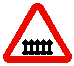 1.2 "Железнодорожный переезд без шлагбаума".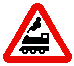 1.3.1 "Однопутная железная дорога", 1.3.2 "Многопутная железная дорога". Обозначение необорудованного шлагбаумом переезда через железную дорогу: 1.3.1 - с одним путем, 1.3.2 - с двумя путями и более.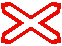 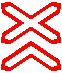 1.4.1 - 1.4.6 "Приближение к железнодорожному переезду". Дополнительное предупреждение о приближении к железнодорожному переезду вне населенных пунктов.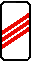 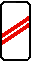 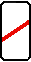 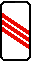 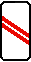 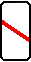 1.5 "Пересечение с трамвайной линией".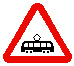 1.6 "Пересечение равнозначных дорог".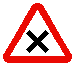 1.7 "Пересечение с круговым движением".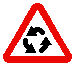 1.8 "Светофорное регулирование". Перекресток, пешеходный переход или участок дороги, движение на котором регулируется светофором.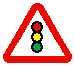 1.9 "Разводной мост". Разводной мост или паромная переправа.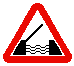 1.10 "Выезд на набережную". Выезд на набережную или берег.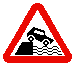 1.11.1, 1.11.2 "Опасный поворот". Закругление дороги малого радиуса или с ограниченной видимостью: 1.11.1 - направо, 1.11.2 - налево.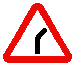 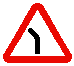 1.12.1, 1.12.2 - "Опасные повороты". Участок дороги с опасными поворотами: 1.12.1 - с первым поворотом направо, 1.12.2 - с первым поворотом налево.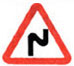 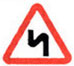 1.13 "Крутой спуск".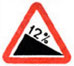 1.14 "Крутой подъем".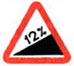 1.15 "Скользкая дорога". Участок дороги с повышенной скользкостью проезжей части.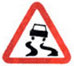 1.16 "Неровная дорога". Участок дороги, имеющий неровности на проезжей части (волнистость, выбоины, неплавные сопряжения с мостами и тому подобное).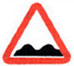 1.17 "Искусственная неровность". Участок дороги с искусственной неровностью (неровностями) для принудительного снижения скорости.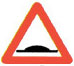 1.18 "Выброс гравия". Участок дороги, на котором возможен выброс гравия, щебня и тому подобного из-под колес транспортных средств.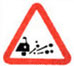 1.19 "Опасная обочина". Участок дороги, на котором съезд на обочину опасен.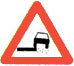 1.20.1 - 1.20.3 "Сужение дороги". Сужение с обеих сторон - 1.20.1, справа - 1.20.2, слева - 1.20.3.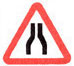 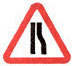 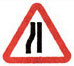 1.21 "Двустороннее движение". Начало участка дороги (проезжей части) с встречным движением.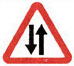 1.22 "Пешеходный переход". Пешеходный переход, обозначенный знаками 5.19.1, 5.19.2 и (или) разметкой 1.14.1 и 1.14.2.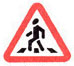 1.23 "Дети". Участок дороги вблизи детского учреждения (школы, оздоровительного лагеря и тому подобного), на проезжей части которого возможно появление детей.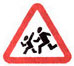 1.24 "Пересечение с велосипедной дорожкой или велопешеходной дорожкой".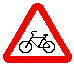 1.25 "Дорожные работы".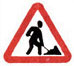 1.26 "Перегон скота".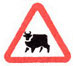 1.27 "Дикие животные".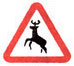 1.28 "Падение камней". Участок дороги, на котором возможны обвалы, оползни, падение камней.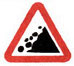 1.29 "Боковой ветер".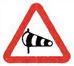 1.30 "Низколетящие самолеты".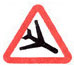 1.31 "Тоннель". Тоннель, в котором отсутствует искусственное освещение, или тоннель, видимость въездного портала которого ограничена.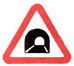 1.32 "Затор". Участок дороги, на котором образовался затор.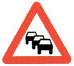 1.33 "Прочие опасности". Участок дороги, на котором имеются опасности, не предусмотренные другими предупреждающими знаками.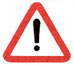 1.34.1, 1.34.2 "Направление поворота". Направление движения на закруглении дороги малого радиуса с ограниченной видимостью. Направление объезда ремонтируемого участка дороги.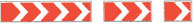 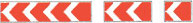 1.34.3 "Направление поворота". Направления движения на Т-образном перекрестке или разветвлении дорог. Направления объезда ремонтируемого участка дороги.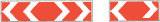 Предупреждающие знаки 1.1, 1.2, 1.5 - 1.33 вне населенных пунктов устанавливаются на расстоянии 150 - 300 м, в населенных пунктах - на расстоянии 50 - 100 м до начала опасного участка. При необходимости знаки могут устанавливаться и на ином расстоянии, которое в этом случае указывается на табличке 8.1.1.Знаки 1.13 и 1.14 могут устанавливаться без таблички 8.1.1 непосредственно перед началом спуска или подъема, если спуски и подъемы следуют друг за другом.Знак 1.25 при проведении краткосрочных работ на проезжей части может устанавливаться без таблички 8.1.1 на расстоянии 10 - 15 м до места проведения работ.Знак 1.32 применяется в качестве временного или в знаках с изменяемым изображением перед перекрестком, откуда возможен объезд участка дороги, на котором образовался затор.Вне населенных пунктов знаки 1.1, 1.2, 1.9, 1.10, 1.23 и 1.25 повторяются. Второй знак устанавливается на расстоянии не менее 50 м до начала опасного участка. Знаки 1.23 и 1.25 повторяются и в населенных пунктах непосредственно в начале опасного участка.Дорожные знаки. 2. Знаки приоритетаЗнаки приоритета устанавливают очередность проезда перекрестков, пересечений проезжих частей или узких участков дороги.2.1 "Главная дорога". Дорога, на которой предоставлено право преимущественного проезда нерегулируемых перекрестков.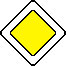 2.2 "Конец главной дороги".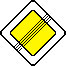 2.3.1 "Пересечение со второстепенной дорогой".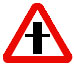 2.3.2 - 2.3.7 "Примыкание второстепенной дороги". Примыкание справа - 2.3.2, 2.3.4, 2.3.6, слева - 2.3.3, 2.3.5, 2.3.7.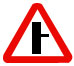 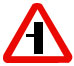 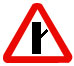 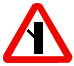 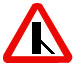 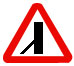 2.4 "Уступите дорогу". Водитель должен уступить дорогу транспортным средствам, движущимся по пересекаемой дороге, а при наличии таблички 8.13 - по главной.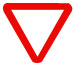 2.5 "Движение без остановки запрещено". Запрещается движение без остановки перед стоп-линией, а если ее нет - перед краем пересекаемой проезжей части. Водитель должен уступить дорогу транспортным средствам, движущимся по пересекаемой, а при наличии таблички 8.13 - по главной дороге.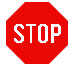 Знак 2.5 может быть установлен перед железнодорожным переездом или карантинным постом. В этих случаях водитель должен остановиться перед стоп-линией, а при ее отсутствии - перед знаком.2.6 "Преимущество встречного движения". Запрещается въезд на узкий участок дороги, если это может затруднить встречное движение. Водитель должен уступить дорогу встречным транспортным средствам, находящимся на узком участке или противоположном подъезде к нему.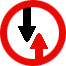 2.7 "Преимущество перед встречным движением". Узкий участок дороги, при движении по которому водитель пользуется преимуществом по отношению к встречным транспортным средствам.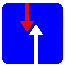 Дорожные знаки. 3. Запрещающие знакиЗапрещающие знаки вводят или отменяют определенные ограничения движения.3.1 "Въезд запрещен". Запрещается въезд всех транспортных средств в данном направлении.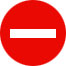 3.2 "Движение запрещено". Запрещается движение всех транспортных средств.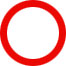 3.3 "Движение механических транспортных средств запрещено".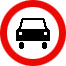 3.4 "Движение грузовых автомобилей запрещено". Запрещается движение грузовых автомобилей и составов транспортных средств с разрешенной максимальной массой более 3,5 т (если на знаке не указана масса) или с разрешенной максимальной массой более указанной на знаке, а также тракторов и самоходных машин.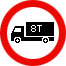 Знак 3.4 не запрещает движение грузовых автомобилей, предназначенных для перевозки людей.3.5 "Движение мотоциклов запрещено".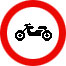 3.6 "Движение тракторов запрещено". Запрещается движение тракторов и самоходных машин.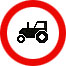 3.7 "Движение с прицепом запрещено". Запрещается движение грузовых автомобилей и тракторов с прицепами любого типа, а также буксировка механических транспортных средств.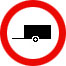 3.8 "Движение гужевых повозок запрещено". Запрещается движение гужевых повозок (саней), верховых и вьючных животных, а также прогон скота.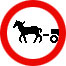 3.9 "Движение на велосипедах запрещено". Запрещается движение велосипедов и мопедов.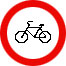 3.10 "Движение пешеходов запрещено".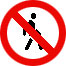 3.11 "Ограничение массы". Запрещается движение транспортных средств, в том числе составов транспортных средств, общая фактическая масса которых больше указанной на знаке.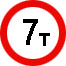 3.12 "Ограничение массы, приходящейся на ось транспортного средства". Запрещается движение транспортных средств, у которых фактическая масса, приходящаяся на какую-либо ось, превышает указанную на знаке.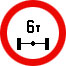 3.13 "Ограничение высоты". Запрещается движение транспортных средств, габаритная высота которых (с грузом или без груза) больше указанной на знаке.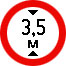 3.14 "Ограничение ширины". Запрещается движение транспортных средств, габаритная ширина которых (с грузом или без груза) больше указанной на знаке.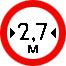 3.15 "Ограничение длины". Запрещается движение транспортных средств (составов транспортных средств), габаритная длина которых (с грузом или без груза) больше указанной на знаке.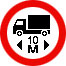 3.16 "Ограничение минимальной дистанции". Запрещается движение транспортных средств с дистанцией между ними меньше указанной на знаке.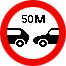 3.17.1 "Таможня". Запрещается проезд без остановки у таможни (контрольного пункта).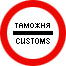 3.17.2 "Опасность". Запрещается дальнейшее движение всех без исключения транспортных средств в связи с дорожно-транспортным происшествием, аварией, пожаром или другой опасностью.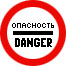 3.17.3 "Контроль". Запрещается проезд без остановки через контрольные пункты.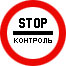 3.18.1 "Поворот направо запрещен".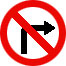 3.18.2 "Поворот налево запрещен".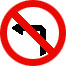 3.19 "Разворот запрещен".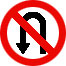 3.20 "Обгон запрещен". Запрещается обгон всех транспортных средств, кроме тихоходных транспортных средств, гужевых повозок, велосипедов, мопедов и двухколесных мотоциклов без коляски.3.20 "Обгон запрещен". Запрещается обгон всех транспортных средств, кроме тихоходных транспортных средств, гужевых повозок, велосипедов, мопедов и двухколесных мотоциклов без бокового прицепа.Изменение вступает в силу: 5 ноября 2014 года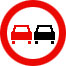 3.21 "Конец зоны запрещения обгона".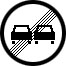 3.22 "Обгон грузовым автомобилям запрещен". Запрещается грузовым автомобилям с разрешенной максимальной массой более 3,5 т обгон всех транспортных средств.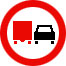 3.23 "Конец зоны запрещения обгона грузовым автомобилям".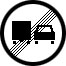 3.24 "Ограничение максимальной скорости". Запрещается движение со скоростью (км/ч), превышающей указанную на знаке.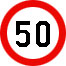 3.25 "Конец зоны ограничения максимальной скорости".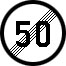 3.26 "Подача звукового сигнала запрещена". Запрещается пользоваться звуковыми сигналами, кроме тех случаев, когда сигнал подается для предотвращения дорожно-транспортного происшествия.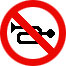 3.27 "Остановка запрещена". Запрещаются остановка и стоянка транспортных средств.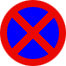 3.28 "Стоянка запрещена". Запрещается стоянка транспортных средств.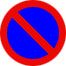 3.29 "Стоянка запрещена по нечетным числам месяца".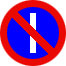 3.30 "Стоянка запрещена по четным числам месяца".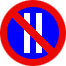 При одновременном применении знаков 3.29 и 3.30 на противоположных сторонах проезжей части разрешается стоянка на обеих сторонах проезжей части с 19 часов до 21 часа (время перестановки).3.31 "Конец зоны всех ограничений". Обозначение конца зоны действия одновременно нескольких знаков из следующих: 3.16, 3.20, 3.22, 3.24, 3.26 - 3.30.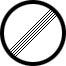 3.32 "Движение транспортных средств с опасными грузами запрещено". Запрещается движение транспортных средств, оборудованных опознавательными знаками (информационными табличками) "Опасный груз".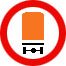 3.33 "Движение транспортных средств с взрывчатыми и легковоспламеняющимися грузами запрещено". Запрещается движение транспортных средств, осуществляющих перевозку взрывчатых веществ и изделий, а также других опасных грузов, подлежащих маркировке как легковоспламеняющиеся, кроме случаев перевозки указанных опасных веществ и изделий в ограниченном количестве, определяемом в порядке, установленном специальными правилами перевозки.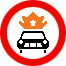 Знаки 3.2 - 3.9, 3.32 и 3.33 запрещают движение соответствующих видов транспортных средств в обоих направлениях.Действие знаков не распространяется:3.1 - 3.3, 3.18.1, 3.18.2, 3.19, 3.27 - на маршрутные транспортные средства;3.2, 3.3, 3.5 - 3.8 - на транспортные средства организаций федеральной почтовой связи, имеющие на боковой поверхности белую диагональную полосу на синем фоне, и транспортные средства, которые обслуживают предприятия, находящиеся в обозначенной зоне, а также обслуживают граждан или принадлежат гражданам, проживающим или работающим в обозначенной зоне. В этих случаях транспортные средства должны въезжать в обозначенную зону и выезжать из нее на ближайшем к месту назначения перекрестке;3.4 - на транспортные средства организаций федеральной почтовой связи, имеющие на боковой поверхности белую диагональную полосу на синем фоне;3.28 - 3.30 - на транспортные средства организаций федеральной почтовой связи, имеющие на боковой поверхности белую диагональную полосу на синем фоне, а также на такси с включенным таксометром;3.2, 3.3, 3.28 - 3.30 - на транспортные средства, управляемые инвалидами I и II групп, перевозящие таких инвалидов или детей-инвалидов.Действие знаков 3.18.1, 3.18.2 распространяется на пересечение проезжих частей, перед которыми установлен знак.Зона действия знаков 3.16, 3.20, 3.22, 3.24, 3.26 - 3.30 распространяется от места установки знака до ближайшего перекрестка за ним, а в населенных пунктах при отсутствии перекрестка - до конца населенного пункта. Действие знаков не прерывается в местах выезда с прилегающих к дороге территорий и в местах пересечения (примыкания) с полевыми, лесными и другими второстепенными дорогами, перед которыми не установлены соответствующие знаки.Действие знака 3.24, установленного перед населенным пунктом, обозначенным знаком 5.23.1 или 5.23.2, распространяется до этого знака.Зона действия знаков может быть уменьшена:для знаков 3.16 и 3.26 применением таблички 8.2.1;для знаков 3.20, 3.22, 3.24 установкой в конце зоны их действия соответственно знаков 3.21, 3.23, 3.25 или применением таблички 8.2.1. Зона действия знака 3.24 может быть уменьшена установкой знака 3.24 с другим значением максимальной скорости движения;для знаков 3.27 - 3.30 установкой в конце зоны их действия повторных знаков 3.27 - 3.30 с табличкой 8.2.3 или применением таблички 8.2.2. Знак 3.27 может быть применен совместно с разметкой 1.4, а знак 3.28 - с разметкой 1.10, при этом зона действия знаков определяется протяженностью линии разметки.Действие знаков 3.10, 3.27 - 3.30 распространяется только на ту сторону дороги, на которой они установлены.Дорожные знаки. 4. Предписывающие знаки4.1.1 "Движение прямо", 4.1.2 "Движение направо", 4.1.3 "Движение налево", 4.1.4 "Движение прямо или направо", 4.1.5 "Движение прямо или налево", 4.1.6 "Движение направо или налево". Разрешается движение только в направлениях, указанных на знаках стрелками. Знаки, разрешающие поворот налево, разрешают и разворот (могут быть применены знаки 4.1.1 - 4.1.6 с конфигурацией стрелок, соответствующей требуемым направлениям движения на конкретном пересечении).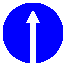 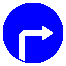 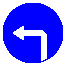 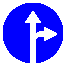 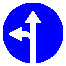 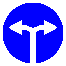 Действие знаков 4.1.1 - 4.1.6 не распространяется на маршрутные транспортные средства.Действие знаков 4.1.1 - 4.1.6 распространяется на пересечение проезжих частей, перед которым установлен знак.Действие знака 4.1.1, установленного в начале участка дороги, распространяется до ближайшего перекрестка. Знак не запрещает поворот направо во дворы и на другие прилегающие к дороге территории.4.2.1 "Объезд препятствия справа", 4.2.2 "Объезд препятствия слева". Объезд разрешается только со стороны, указанной стрелкой.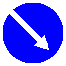 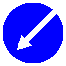 4.2.3 "Объезд препятствия справа или слева". Объезд разрешается с любой стороны.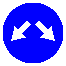 4.3 "Круговое движение". Разрешается движение в указанном стрелками направлении.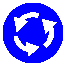 4.4.1 "Велосипедная дорожка или полоса для велосипедистов".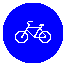 4.4.2 "Конец велосипедной дорожки или полосы для велосипедистов".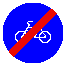 4.5.1 "Пешеходная дорожка". Разрешается движение пешеходам и велосипедистам в случаях, указанных в пунктах 24.2 - 24.4 настоящих Правил.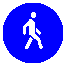 4.5.2 "Пешеходная и велосипедная дорожка с совмещенным движением (велопешеходная дорожка с совмещенным движением).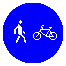 4.5.3 "Конец пешеходной и велосипедной дорожки с совмещенным движением (конец велопешеходной дорожки с совмещенным движением)".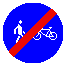 4.5.4, 4.5.5 "Пешеходная и велосипедная дорожка с разделением движения". Велопешеходная дорожка с разделением на велосипедную и пешеходную стороны дорожки, выделенные конструктивно и (или) обозначенные горизонтальной разметкой 1.2.1, 1.2.2, 1.23.2 и 1.23.3 или иным способом.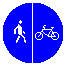 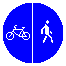 4.5.6, 4.5.7 "Конец пешеходной и велосипедной дорожки с разделением движения (конец велопешеходной дорожки с разделением движения)".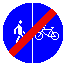 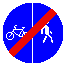 4.6 "Ограничение минимальной скорости". Разрешается движение только с указанной или большей скоростью (км/ч).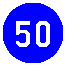 4.7 "Конец зоны ограничения минимальной скорости".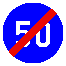 4.8.1 - 4.8.3 "Направление движения транспортных средств с опасными грузами". Движение транспортных средств, оборудованных опознавательными знаками (информационными таблицами) "Опасный груз", разрешается только в направлении, указанном на знаке: 4.8.1 - прямо, 4.8.2 - направо, 4.8.3 - налево.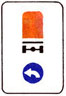 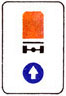 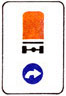 Дорожные знаки. 5. Знаки особых предписанийЗнаки особых предписаний вводят или отменяют определенные режимы движения.5.1 "Автомагистраль". Дорога, на которой действуют требования Правил дорожного движения Российской Федерации, устанавливающие порядок движения по автомагистралям.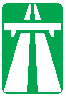 5.2 "Конец автомагистрали".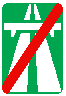 5.3 "Дорога для автомобилей". Дорога, предназначенная для движения только автомобилей, автобусов и мотоциклов.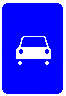 5.4 "Конец дороги для автомобилей".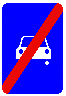 5.5 "Дорога с односторонним движением". Дорога или проезжая часть, по которой движение механических транспортных средств по всей ширине осуществляется в одном направлении.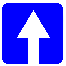 5.6 "Конец дороги с односторонним движением".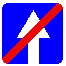 5.7.1, 5.7.2 "Выезд на дорогу с односторонним движением". Выезд на дорогу или проезжую часть с односторонним движением.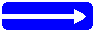 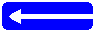 5.8 "Реверсивное движение". Начало участка дороги, на котором на одной или нескольких полосах направление движения может изменяться на противоположное.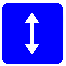 5.9 "Конец реверсивного движения".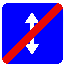 5.10 "Выезд на дорогу с реверсивным движением".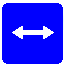 5.11.1 "Дорога с полосой для маршрутных транспортных средств". Дорога, по которой движение маршрутных транспортных средств и транспортных средств, используемых в качестве легкового такси, осуществляется по специально выделенной полосе навстречу общему потоку транспортных средств.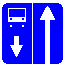 5.11.2 "Дорога с полосой для велосипедистов". Дорога, по которой движение велосипедистов и водителей мопедов осуществляется по специально выделенной полосе навстречу общему потоку транспортных средств.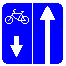 5.12.1 "Конец дороги с полосой для маршрутных транспортных средств".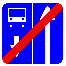 5.12.2 "Конец дороги с полосой для велосипедистов". Дорожный знак представляет собой дорожный знак 5.11.2, изображение которого перечеркнуто диагональной красной полосой из левого нижнего угла в правый верхний угол знака.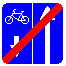 5.13.1, 5.13.2 "Выезд на дорогу с полосой для маршрутных транспортных средств".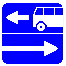 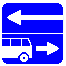 5.13.3, 5.13.4 "Выезд на дорогу с полосой для велосипедистов".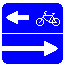 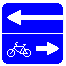 5.14 "Полоса для маршрутных транспортных средств". Полоса, предназначенная для движения только маршрутных транспортных средств и транспортных средств, используемых в качестве легкового такси, движущихся попутно общему потоку транспортных средств.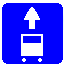 5.14.1 "Конец полосы для маршрутных транспортных средств".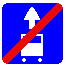 Действие знака распространяется на полосу, над которой он расположен. Действие знака, установленного справа от дороги, распространяется на правую полосу.5.15.1 "Направления движения по полосам". Число полос и разрешенные направления движения по каждой из них.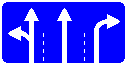 5.15.2 "Направления движения по полосе". Разрешенные направления движения по полосе.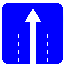 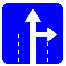 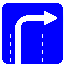 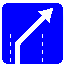 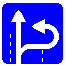 Знаки 5.15.1 и 5.15.2, разрешающие поворот налево из крайней левой полосы, разрешают и разворот из этой полосы.Действие знаков 5.15.1 и 5.15.2 не распространяется на маршрутные транспортные средства.Действие знаков 5.15.1 и 5.15.2, установленных перед перекрестком, распространяется на весь перекресток, если другие знаки 5.15.1 и 5.15.2, установленные на нем, не дают иных указаний.5.15.3 "Начало полосы". Начало дополнительной полосы на подъеме или полосы торможения.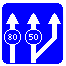 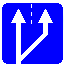 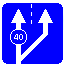 Если на знаке, установленном перед дополнительной полосой, изображен знак (знаки) 4.6 "Ограничение минимальной скорости", то водитель транспортного средства, который не может продолжать движение по основной полосе с указанной или большей скоростью, должен перестроиться на полосу, расположенную справа от него.5.15.4 "Начало полосы". Начало участка средней полосы трехполосной дороги, предназначенного для движения в данном направлении. Если на знаке 5.15.4 изображен знак, запрещающий движение каким-либо транспортным средствам, то движение этих транспортных средств по соответствующей полосе запрещается.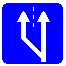 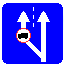 5.15.5 "Конец полосы". Конец дополнительной полосы на подъеме или полосы разгона.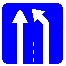 5.15.6 "Конец полосы". Конец участка средней полосы на трехполосной дороге, предназначенного для движения в данном направлении.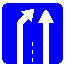 5.15.7 "Направление движения по полосам".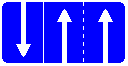 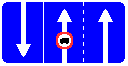 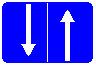 Если на знаке 5.15.7 изображен знак, запрещающий движение каким-либо транспортным средствам, то движение этих транспортных средств по соответствующей полосе запрещается.Знаки 5.15.7 с соответствующим числом стрелок могут применяться на дорогах с четырьмя и более полосами.5.15.8 "Число полос". Указывает число полос движения и режимы движения по полосам. Водитель обязан выполнять требования знаков, нанесенных на стрелки.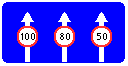 5.16 "Место остановки автобуса и (или) троллейбуса".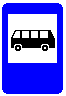 5.17 "Место остановки трамвая".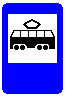 5.18 "Место стоянки легковых такси".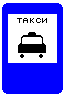 5.19.1, 5.19.2 "Пешеходный переход".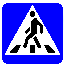 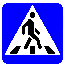 При отсутствии на переходе разметки 1.14.1 или 1.14.2 знак 5.19.1 устанавливается справа от дороги на ближней границе перехода относительно приближающихся транспортных средств, а знак 5.19.2 - слева от дороги на дальней границе перехода.5.20 "Искусственная неровность". Обозначает границы искусственной неровности.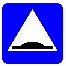 Знак устанавливается на ближайшей границе искусственной неровности относительно приближающихся транспортных средств.5.21 "Жилая зона". Территория, на которой действуют требования Правил дорожного движения Российской Федерации, устанавливающие порядок движения в жилой зоне.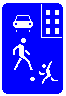 5.22 "Конец жилой зоны".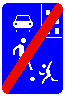 5.23.1, 5.23.2 "Начало населенного пункта". Начало населенного пункта, в котором действуют требования Правил дорожного движения Российской Федерации, устанавливающие порядок движения в населенных пунктах.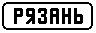 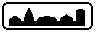 5.24.1, 5.24.2 "Конец населенного пункта". Место, с которого на данной дороге утрачивают силу требования Правил дорожного движения Российской Федерации, устанавливающие порядок движения в населенных пунктах.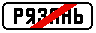 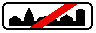 5.25 "Начало населенного пункта". Начало населенного пункта, в котором на данной дороге не действуют требования Правил дорожного движения Российской Федерации, устанавливающие порядок движения в населенных пунктах.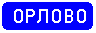 5.26 "Конец населенного пункта". Конец населенного пункта, обозначенного знаком 5.25.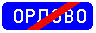 5.27 "Зона с ограничением стоянки". Место, с которого начинается территория (участок дороги), где стоянка запрещена.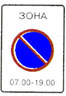 5.28 "Конец зоны с ограничением стоянки".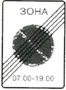 5.29 "Зона регулируемой стоянки". Место, с которого начинается территория (участок дороги), где стоянка разрешена и регулируется с помощью табличек и разметки.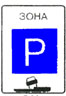 5.30 "Конец зоны регулируемой стоянки".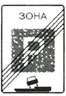 5.31 "Зона с ограничением максимальной скорости". Место, с которого начинается территория (участок дороги), где ограничена максимальная скорость движения.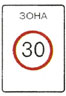 5.32 "Конец зоны с ограничением максимальной скорости".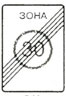 5.33 "Пешеходная зона". Место, с которого начинается территория (участок дороги), на которой разрешено движение только пешеходов.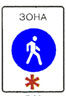 5.34 "Конец пешеходной зоны".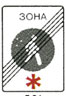 Дорожные знаки. 6. Информационные знакиИнформационные знаки информируют о расположении населенных пунктов и других объектов, а также об установленных или о рекомендуемых режимах движения.6.1 "Общие ограничения максимальной скорости". Общие ограничения скорости, установленные Правилами дорожного движения Российской Федерации.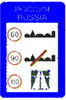 6.2 "Рекомендуемая скорость". Скорость, с которой рекомендуется движение на данном участке дороги. Зона действия знака распространяется до ближайшего перекрестка, а при применении знака 6.2 совместно с предупреждающим знаком определяется протяженностью опасного участка.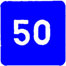 6.3.1 "Место для разворота". Поворот налево запрещается.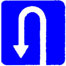 6.3.2 "Зона для разворота". Протяженность зоны для разворота. Поворот налево запрещается.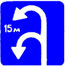 6.4 "Парковка (парковочное место)".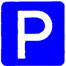 6.5 "Полоса аварийной остановки". Полоса аварийной остановки на крутом спуске.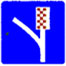 6.6 "Подземный пешеходный переход".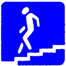 6.7 "Надземный пешеходный переход".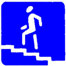 6.8.1 - 6.8.3 "Тупик". Дорога, не имеющая сквозного проезда.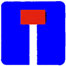 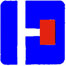 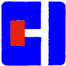 6.9.1 "Предварительный указатель направлений", 6.9.2 "Предварительный указатель направления". Направления движения к обозначенным на знаке населенным пунктам и другим объектам. На знаках могут быть нанесены изображения знака 6.14.1, символы автомагистрали, аэропорта и иные пиктограммы. На знаке 6.9.1 могут быть нанесены изображения других знаков, информирующих об особенностях движения. В нижней части знака 6.9.1 указывается расстояние от места установки знака до перекрестка или начала полосы торможения.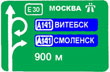 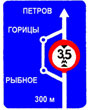 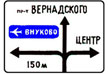 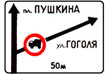 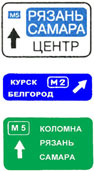 Знак 6.9.1 применяется также для указания объезда участков дорог, на которых установлен один из запрещающих знаков 3.11 - 3.15.6.9.3 "Схема движения". Маршрут движения при запрещении на перекрестке отдельных маневров или разрешенные направления движения на сложном перекрестке.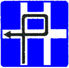 6.10.1 "Указатель направлений", 6.10.2 "Указатель направления". Направления движения к пунктам маршрута. На знаках может быть указано расстояние (км) до обозначенных на них объектов, нанесены символы автомагистрали, аэропорта и иные пиктограммы.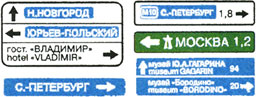 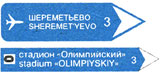 6.11 "Наименование объекта". Наименование иного объекта, чем населенный пункт (река, озеро, перевал, достопримечательность и тому подобное).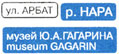 6.12 "Указатель расстояний". Расстояние (км) до населенных пунктов, расположенных на маршруте.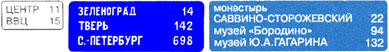 6.13 "Километровый знак". Расстояние (км) до начала или конца дороги.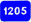 6.14.1, 6.14.2 "Номер маршрута". 6.14.1 - номер, присвоенный дороге (маршруту); 6.14.2 - номер и направление дороги (маршрута).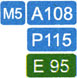 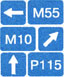 6.15.1 - 6.15.3 "Направление движения для грузовых автомобилей". Рекомендуемое направление движения для грузовых автомобилей, тракторов и самоходных машин, если на перекрестке их движение в одном из направлений запрещено.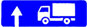 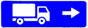 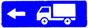 6.16 "Стоп-линия". Место остановки транспортных средств при запрещающем сигнале светофора (регулировщика).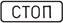 6.17 "Схема объезда". Маршрут объезда участка дороги, временно закрытого для движения.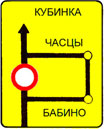 6.18.1 - 6.18.3 "Направление объезда". Направление объезда участка дороги, временно закрытого для движения.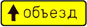 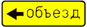 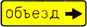 6.19.1, 6.19.2 "Предварительный указатель перестроения на другую проезжую часть". Направление объезда закрытого для движения участка проезжей части на дороге с разделительной полосой или направление движения для возвращения на правую проезжую часть.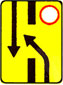 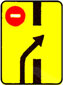 6.20.1, 6.20.2 "Аварийный выход". Указывает место в тоннеле, где находится аварийный выход.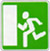 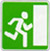 6.21.1, 6.21.2 "Направление движения к аварийному выходу". Указывает направление к аварийному выходу и расстояние до него.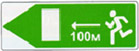 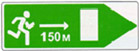 На знаках 6.9.1, 6.9.2, 6.10.1 и 6.10.2, установленных вне населенного пункта, зеленый или синий фон означает, что движение к указанному населенному пункту или объекту будет осуществляться соответственно по автомагистрали или другой дороге. На знаках 6.9.1, 6.9.2, 6.10.1 и 6.10.2, установленных в населенном пункте, вставки с фоном зеленого или синего цвета означают, что движение к указанному населенному пункту или объекту после выезда из данного населенного пункта будет осуществляться соответственно по автомагистрали или другой дороге; белый фон знака означает, что указанный объект находится в данном населенном пункте.Дорожные знаки. 7. Знаки сервисаЗнаки сервиса информируют о расположении соответствующих объектов.7.1 "Пункт медицинской помощи".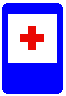 7.2 "Больница".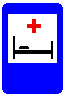 7.3 "Автозаправочная станция".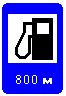 7.4 "Техническое обслуживание автомобилей".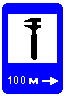 7.5 "Мойка автомобилей".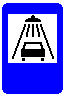 7.6 "Телефон".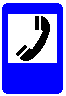 7.7 "Пункт питания".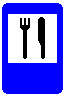 7.8 "Питьевая вода".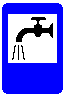 7.9 "Гостиница или мотель".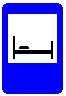 7.10 "Кемпинг".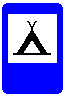 7.11 "Место отдыха".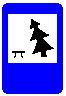 7.12 "Пост дорожно-патрульной службы".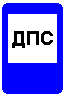 7.13 "Полиция".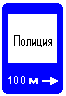 7.14 "Пункт контроля международных автомобильных перевозок".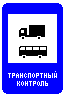 7.15 "Зона приема радиостанции, передающей информацию о дорожном движении". Участок дороги, на котором осуществляется прием передач радиостанции на частоте, указанной на знаке.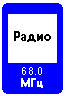 7.16 "Зона радиосвязи с аварийными службами". Участок дороги, на котором действует система радиосвязи с аварийными службами в гражданском диапазоне 27 МГц.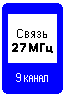 7.17 "Бассейн или пляж".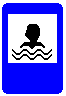 7.18 "Туалет".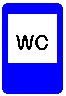 7.19 "Телефон экстренной связи". Указывает место, где находится телефон для вызова оперативных служб.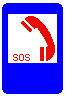 7.20 "Огнетушитель". Указывает место, где находится огнетушитель.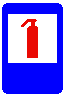 Дорожные знаки. 8. Знаки дополнительной информации (таблички)Знаки дополнительной информации (таблички) уточняют или ограничивают действие знаков, с которыми они применены, либо содержат иную информацию для участников дорожного движения.8.1.1 "Расстояние до объекта". Указывает расстояние от знака до начала опасного участка, места введения соответствующего ограничения или определенного объекта (места), находящегося впереди по ходу движения.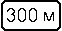 8.1.2 "Расстояние до объекта". Указывает расстояние от знака 2.4 до перекрестка в случае, если непосредственно перед перекрестком установлен знак 2.5.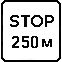 8.1.3, 8.1.4 "Расстояние до объекта". Указывают расстояние до объекта, находящегося в стороне от дороги.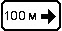 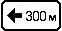 8.2.1 "Зона действия". Указывает протяженность опасного участка дороги, обозначенного предупреждающими знаками, или зону действия запрещающих знаков, а также знаков 5.16, 6.2 и 6.4.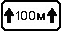 8.2.2 - 8.2.6 "Зона действия". 8.2.2 указывает зону действия запрещающих знаков 3.27 - 3.30; 8.2.3 указывает конец зоны действия знаков 3.27 - 3.30; 8.2.4 информирует водителей о нахождении их в зоне действия знаков 3.27 - 3.30; 8.2.5, 8.2.6 указывают направление и зону действия знаков 3.27 - 3.30 при запрещении остановки или стоянки вдоль одной стороны площади, фасада здания и тому подобного.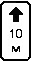 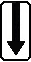 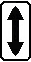 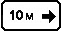 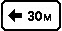 8.3.1 - 8.3.3 "Направления действия". Указывают направления действия знаков, установленных перед перекрестком, или направления движения к обозначенным объектам, находящимся непосредственно у дороги.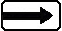 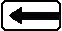 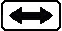 8.4.1 - 8.4.8 "Вид транспортного средства". Указывают вид транспортного средства, на который распространяется действие знака.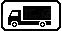 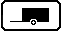 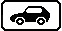 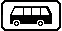 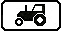 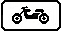 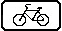 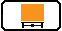 Табличка 8.4.1 распространяет действие знака на грузовые автомобили, в том числе с прицепом, с разрешенной максимальной массой более 3,5 т, табличка 8.4.3 - на легковые автомобили, а также грузовые автомобили с разрешенной максимальной массой до 3,5 т, табличка 8.4.8 - на транспортные средства, оборудованные опознавательными знаками (информационными табличками) "Опасный груз".8.4.9 - 8.4.14 "Кроме вида транспортного средства". Указывают вид транспортного средства, на который не распространяется действие знака.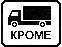 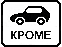 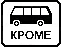 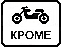 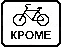 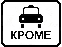 Табличка 8.4.14 не распространяет действие знака на транспортные средства, используемые в качестве легкового такси.8.5.1 "Субботние, воскресные и праздничные дни", 8.5.2 "Рабочие дни", 8.5.3 "Дни недели". Указывают дни недели, в течение которых действует знак.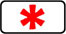 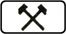 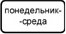 8.5.4 "Время действия". Указывает время суток, в течение которого действует знак.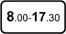 8.5.5 - 8.5.7 "Время действия". Указывают дни недели и время суток, в течение которых действует знак.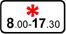 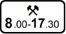 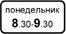 8.6.1 - 8.6.9 "Способ постановки транспортного средства на стоянку". 8.6.1 указывает, что все транспортные средства должны быть поставлены на стоянку на проезжей части вдоль тротуара; 8.6.2 - 8.6.9 указывают способ постановки легковых автомобилей и мотоциклов на околотротуарной стоянке.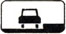 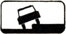 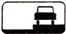 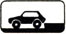 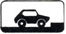 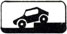 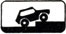 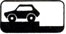 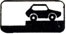 8.7 "Стоянка с неработающим двигателем". Указывает, что на стоянке, обозначенной знаком 6.4, разрешается стоянка транспортных средств только с неработающим двигателем.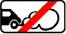 8.8 "Платные услуги". Указывает, что услуги предоставляются только за плату.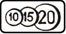 8.9 "Ограничение продолжительности стоянки". Указывает максимальную продолжительность пребывания транспортного средства на стоянке, обозначенной знаком 6.4.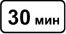 8.10 "Место для осмотра автомобилей". Указывает, что на площадке, обозначенной знаком 6.4 или 7.11, имеется эстакада или смотровая канава.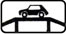 8.11 "Ограничение разрешенной максимальной массы". Указывает, что действие знака распространяется только на транспортные средства с разрешенной максимальной массой, превышающей максимальную массу, указанную на табличке.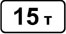 8.12 "Опасная обочина". Предупреждает, что съезд на обочину опасен в связи с проведением на ней ремонтных работ. Применяется со знаком 1.25.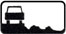 8.13 "Направление главной дороги". Указывает направление главной дороги на перекрестке.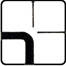 8.14 "Полоса движения". Указывает полосу движения или полосу для велосипедистов, на которую распространяется действие знака или светофора.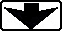 8.15 "Слепые пешеходы". Указывает, что пешеходным переходом пользуются слепые. Применяется со знаками 1.22, 5.19.1, 5.19.2 и светофорами.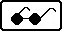 8.16 "Влажное покрытие". Указывает, что действие знака распространяется на период времени, когда покрытие проезжей части влажное.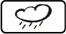 8.17 "Инвалиды". Указывает, что действие знака 6.4 распространяется только на мотоколяски и автомобили, на которых установлен опознавательный знак "Инвалид".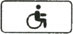 8.18 "Кроме инвалидов". Указывает, что действие знака не распространяется на мотоколяски и автомобили, на которых установлен опознавательный знак "Инвалид".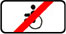 8.19 "Класс опасного груза". Указывает номер класса (классов) опасных грузов по ГОСТу 19433-88.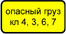 8.20.1, 8.20.2 "Тип тележки транспортного средства". Применяются со знаком 3.12. Указывают число сближенных осей транспортного средства, для каждой из которых указанная на знаке масса является предельно допустимой.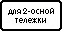 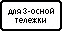 8.21.1 - 8.21.3 "Вид маршрутного транспортного средства". Применяются со знаком 6.4. Обозначают место стоянки транспортных средств у станций метро, остановок автобуса (троллейбуса) или трамвая, где возможна пересадка на соответствующий вид транспорта.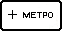 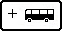 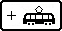 8.22.1 - 8.22.3 "Препятствие". Обозначают препятствие и направление его объезда. Применяются со знаками 4.2.1 - 4.2.3.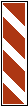 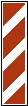 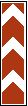 8.23 "Фотовидеофиксация". Применяется со знаками 1.1, 1.2, 1.8, 1.22, 3.1 - 3.7, 3.18.1, 3.18.2, 3.19, 3.20, 3.22, 3.24, 3.27 - 3.30, 5.14, 5.21, 5.27 и 5.31, а также со светофорами. Указывает, что в зоне действия дорожного знака либо на данном участке дороги может осуществляться фиксация административных правонарушений работающими в автоматическом режиме специальными техническими средствами, имеющими функции фото-, киносъемки и видеозаписи, или средствами фото-, киносъемки и видеозаписи.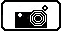 8.24 "Работает эвакуатор". Указывает, что в зоне действия дорожных знаков 3.27 - 3.30 осуществляется задержание транспортного средства.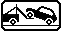 Таблички размещаются непосредственно под знаком, с которым они применены. Таблички 8.2.2 - 8.2.4, 8.13 при расположении знаков над проезжей частью, обочиной или тротуаром размещаются сбоку от знака.Желтый фон на знаках 1.8, 1.15, 1.16, 1.18 - 1.21, 1.33, 2.6, 3.11 - 3.16, 3.18.1 - 3.25, установленных в местах производства дорожных работ, означает, что эти знаки являются временными.В случаях если значения временных дорожных знаков и стационарных дорожных знаков противоречат друг другу, водители должны руководствоваться временными знаками.Примечание. Знаки по ГОСТу 10807-78, находящиеся в эксплуатации, действуют до их замены в установленном порядке на знаки по ГОСТу Р 52290-2004.РАЗДЕЛ 5. ПРАВИЛА ДОРОЖНОГО ДВИЖЕНИЯ ДЛЯ ВЕЛОСИПЕДИСТОВ И ВОДИТЕЛЕЙ МОПЕДОВУправлять велосипедом без подвесного двигателя, гужевой повозкой (санями), быть погонщиком вьючных, верховых животных или стада при движении по дорогам разрешается лицам не моложе 14 лет, а двух- или трехколесным транспортным средством с рабочим объемом двигателя не более 50 см3 и максимальной конструктивной скоростью не более 40 км/ч – лицам не моложе 16 лет.Требования, изложенные в данном пункте Правил, как и во всех других случаях, когда это прямо оговорено, вступают в действие только при движении по дорогам (см. термин «дорога»). На другие места (например, закрытые дворы, поля, поляны и т. п.), где может происходить движение велосипедистов, гужевых повозок и прогон животных, требование этого пункта Правил не распространяется.  Велосипед без подвесного двигателя, а также другое двух- или трехколесное транспортное средство с рабочим объемом двигателя менее 50 см3 и максимальной конструктивной скоростью менее 40 км/ч должны иметь исправные тормоза и звуковой сигнал. При движении по дорогам в темное время суток и в условиях недостаточной видимости эти транспортные средства должны быть оборудованы спереди фонарем (фарой) с белым светом, сзади – фонарем с красным светом или красным световозвращателем.Наличие исправных тормозов и звукового сигнала всегда обязательно, независимо от места и условий движения велосипеда без подвесного двигателя или двух- или трехколесного транспортного средства с рабочим объемом двигателя менее 50 см3. Правила не вводят каких-либо норм, которым должны отвечать тормоза. Их конструкция и состояние могут определяться инструкцией завода-изготовителя.Наличие спереди фонаря (фары) с белым светом, а сзади фонаря с красным светом или красного световозвращателя обязательно только при движении по дорогам в темное время суток и в других условиях недостаточной видимости. Если же рассматриваемые транспортные средства не оборудованы этими приспособлениями, их движение по дороге в условиях недостаточной видимости должно быть исключено. В таких случаях водитель должен сойти с транспортных средств и продолжать движение пешком по правому краю проезжей части. «Мопед» - двух- или трехколесное транспортное средство, приводимое в движение двигателем с рабочим объемом не более 50 куб. см и имеющее максимальную конструктивную скорость не более 50 км/ч. К мопедам приравниваются велосипеды с подвесным двигателем, мокики и другие транспортные средства с аналогичными характеристиками».Предписание в отношении оборудования стояночным тормозом касается только гужевых повозок на пневматических шинах. Необходимость же установки фонарей с белым и красным светом и красных световозвращателей в условиях недостаточной видимости распространяется на все повозки (сани).Движение по проезжей части на велосипедах, гужевых повозках (санях), верховых животных разрешается только в один ряд на расстоянии не более 1 м от ее правого края. Выезд на большее расстояние допускается лишь для обгона, объезда и в разрешенных случаях для поворота налево или разворота. Разрешается движение по обочине, если это не создает помех пешеходам.Выполнение норм, содержащихся в данном пункте, является одним из основных условий безопасного движения. Обгон, объезд и поворот налево или разворот лица, следующие на велосипеде, гужевой повозке (санях) или на верховых животных, должны производить в соответствии с требованиями, изложенными в соответствующих разделах Правил. Так, перед перестроением, поворотом или разворотом должны быть поданы сигналы в соответствии с требованиями Правил.Под разрешенными случаями для поворота налево или разворота имеются в виду все случаи, за исключением тех, которые прямо запрещены Правилами. При движении по обочине должны быть обеспечены условия для беспрепятственного движения пешеходов.Водителю велосипеда и мопеда запрещается:– ездить, не держась за руль хотя бы одной рукой; – перевозить пассажиров, кроме ребенка в возрасте до 7 лет на дополнительном сиденье, оборудованном надежными подножками; – перевозить груз, который выступает более чем на 0,5 м по длине или ширине за габариты, или груз, мешающий управлению; – двигаться по дороге при наличии рядом велосипедной дорожки; – поворачивать налево или разворачиваться на дорогах с трамвайным движением и на дорогах, имеющих более одной полосы для движения в данном направлении. – двигаться по дороге без застегнутого мотошлема (для водителей мопедов).Запрещается буксировка велосипедов и мопедов, а также велосипедами и мопедами, кроме буксировки прицепа, предназначенного для эксплуатации с велосипедом или мопедом. Тротуары и пешеходные дорожки предназначены для движения только пешеходов. Таким образом, при наличии предписывающего знака 4.5. «Дорожка для пешеходов» движение велосипедистов запрещено. В этих случаях велосипедист может двигаться пешком и вести велосипед руками.Велосипед является транспортным средством строго индивидуального пользования. Нигде – ни на раме, ни на багажнике – перевозить на велосипеде пассажиров нельзя. Исключение составляет лишь ребенок, которого можно перевозить при условии, что велосипед оборудован дополнительным сиденьем с подножками. Такое сиденье может быть расположено как на раме, так и над задним колесом велосипеда.Груз или предметы, которые выступают более чем на 0,5 м по длине или ширине за габариты велосипеда, представляют серьезную угрозу безопасности движения, прежде всего для самих велосипедистов, а также для окружающих пешеходов. При этом не имеет значения, какой это по характеру и внешнему виду груз: чемодан, рейка, удочка и т. п.Дорожный знак 4.6 «Велосипедная дорожка» указывает дорожку, предназначенную исключительно для велосипедистов. Поэтому при наличии таких дорожек движение велосипедистов по проезжей части, предназначенной для других транспортных средств, запрещено.Водитель велосипеда может произвести, не слезая с велосипеда, поворот налево или разворот лишь при условии, что на дороге, по которой он следует, отсутствует трамвайное движение, и что дорога эта имеет одну полосу для движения в данном направлении. Число полос и наличие трамвайных путей на дороге, куда производится поворот, значения не имеет. Причина введения этого запрещения аналогична случаю буксировки двухколесным мотоциклом.На нерегулируемом пересечении велосипедной дорожки с дорогой велосипедисты должны уступить дорогу транспортным средствам, движущимся по этой дороге.Под нерегулируемым пересечением в данном случае понимается любое пересечение велосипедной дорожки с проезжей частью дороги (в том числе их обозначение разметкой 1.15). Случается и так, что нужно сойти с велосипеда и вести его рядом: велосипедист как бы становится пешеходом. И все же то, что ему приходится вести транспортное средство, вносит свои особенности движения на проезжей части. Эти особенности выделены в Правилах, и о них необходимо знать.Первое такое отличие состоит в том, что если пешеходам вменяется в обязанность двигаться по тротуару, обочинам, пешеходным дорожкам и разрешается по проезжей части лишь при их отсутствии, то ведущим велосипед, в том числе мопед, мотоцикл, разрешается идти в один ряд по краю проезжей части. Данное исключение сделано потому, что прерванное движение обычно кратковременно и связано либо с технической неполадкой транспортного средства, либо с преодолением какого-либо сложного участка дороги, да и перевозить, например, тяжелый мотоцикл через высокий бортовой камень на тротуар просто трудно, да и пешеходам это будет серьезной помехой.Другое отличие в поведении пешеходов и велосипедистов, ведущих свои машины, возможно на загородных дорогах. Если, как напоминают Правила, «вне населенных пунктов пешеходы при движении по обочине или краю проезжей части должны идти навстречу движению транспортных средств», то лица, ведущие велосипед, мопед или мотоцикл, «при движении по проезжей части должны следовать по ходу движения транспортных средств». Это требование – логичное продолжение первого правила, «Любишь кататься...» так как вести транспортное средство по проезжей части навстречу движению было бы еще более опасно.Говоря о тех требованиях, которые предъявляются Правилами к велосипедистам-пешеходам, можно дать и ряд советов по правилам безопасного ведения по дороге велосипеда.Ведя велосипед по краю проезжей части, нужно находиться справа от него. В случае наезда автомобиля пусть лучше пострадает велосипед, но не человек.Переходя проезжую часть при ограниченном обзоре дороги, старайтесь велосипед не выставлять далеко вперед. Для проезжающего мимо водителя он будет мало заметен, и может произойти наезд.При переходе широкой дороги необходимо выбирать такой интервал между проходящими транспортными средствами, чтобы не останавливаться с велосипедом на середине дороги. Это опасно: велосипед будет занимать часть близлежащих полос движения. Дополнительные требования к движению велосипедистов и водителей мопедов Движение велосипедистов в возрасте старше 14 лет должно осуществляться по велосипедной, велопешеходной дорожкам или полосе для велосипедистов.Допускается движение велосипедистов в возрасте старше 14 лет:по правому краю проезжей части - в следующих случаях:отсутствуют велосипедная и велопешеходная дорожки, полоса для велосипедистов либо отсутствует возможность двигаться по ним;габаритная ширина велосипеда, прицепа к нему либо перевозимого груза превышает 1 м;движение велосипедистов осуществляется в колоннах;по обочине - в случае, если отсутствуют велосипедная и велопешеходная дорожки, полоса для велосипедистов либо отсутствует возможность двигаться по ним или по правому краю проезжей части;по тротуару или пешеходной дорожке - в следующих случаях:отсутствуют велосипедная и велопешеходная дорожки, полоса для велосипедистов либо отсутствует возможность двигаться по ним, а также по правому краю проезжей части или обочине;велосипедист сопровождает велосипедиста в возрасте до 7 лет либо перевозит ребенка в возрасте до 7 лет на дополнительном сиденье, в велоколяске или в прицепе, предназначенном для эксплуатации с велосипедом. Движение велосипедистов в возрасте от 7 до 14 лет должно осуществляться только по тротуарам, пешеходным, велосипедным и велопешеходным дорожкам, а также в пределах пешеходных зон. Движение велосипедистов в возрасте младше 7 лет должно осуществляться только по тротуарам, пешеходным и велопешеходным дорожкам (на стороне для движения пешеходов), а также в пределах пешеходных зон. При движении велосипедистов по правому краю проезжей части в случаях, предусмотренных настоящими Правилами, велосипедисты должны двигаться только в один ряд.Допускается движение колонны велосипедистов в два ряда в случае, если габаритная ширина велосипедов не превышает 0,75 м.Колонна велосипедистов должна быть разделена на группы по 10 велосипедистов в случае однорядного движения либо на группы по 10 пар в случае двухрядного движения. Для облегчения обгона расстояние между группами должно составлять 80 - 100 м. Если движение велосипедиста по тротуару, пешеходной дорожке, обочине или в пределах пешеходных зон подвергает опасности или создает помехи для движения иных лиц, велосипедист должен спешиться и руководствоваться требованиями, предусмотренными настоящими Правилами для движения пешеходов. Водители мопедов должны двигаться по правому краю проезжей части в один ряд либо по полосе для велосипедистов.Допускается движение водителей мопедов по обочине, если это не создает помех пешеходам. Велосипедистам и водителям мопедов запрещается:управлять велосипедом, мопедом, не держась за руль хотя бы одной рукой;перевозить груз, который выступает более чем на 0,5 м по длине или ширине за габариты, или груз, мешающий управлению;перевозить пассажиров, если это не предусмотрено конструкцией транспортного средства;перевозить детей до 7 лет при отсутствии специально оборудованных для них мест;поворачивать налево или разворачиваться на дорогах с трамвайным движением и на дорогах, имеющих более одной полосы для движения в данном направлении;двигаться по дороге без застегнутого мотошлема (для водителей мопедов). Запрещается буксировка велосипедов и мопедов, а также буксировка велосипедами и мопедами, кроме буксировки прицепа, предназначенного для эксплуатации с велосипедом или мопедом.При движении в темное время суток или в условиях недостаточной видимости велосипедистам и водителям мопедов рекомендуется иметь при себе предметы со световозвращающими элементами и обеспечивать видимость этих предметов водителями других транспортных средств.РАЗДЕЛ 6. ОСТАНОВОЧНЫЙ И ТОРМОЗНОЙ ПУТЬ ТРАНСПОРТНЫХ СРЕДСТВПредставим себе, что у всех нас есть права на вождение автомобиля, что мы - водители. Садимся за руль, включаем зажигание, заводим мотор. Поехали. Едем по улице. Погода ясная, асфальт сухой, настроение отличное. Мы не удалые гонщики, а обычные опытные водители.Стрелка спидометра, вздрагивая, показывает: 20, 30, 40. Мы едем со скоростью 40 км/ч - это достаточная и вполне умеренная скорость для езды по городу на легковом автомобиле. Ничего не скажешь: приятно сидеть за рулем и водить машину. Внимательно следим за дорогой, поглядываем и на тротуар - оттуда невнимательный пешеход может неожиданно выскочить на мостовую. И вдруг на дорогу, прямо перед нашим автомобилем, выбегает мальчик. Нажимаем на тормозную педаль... С момента, когда водитель замечает опасность и до момента, когда он нажимает педаль тормоза, проходит некоторое время, которое называется временем реакции водителя (RA). Это время очень короткое и может показаться даже незначительным, но имеет огромное значение. У здорового человека оно составляет 0,8-1,0 секунду. В то время, когда человеческий мозг «телеграфирует» - дает ноге указания для остановки, автомобиль движется дальше. Это - путь, проходимый автомобилем за время реакции водителя (RТ).С момента нажатия на педаль тормоза колеса начинают вращаться медленнее, даже останавливаются, но автомобиль еще не остановился. Путь, который проходит автомобиль с начала торможения до полной остановки, называется путем торможения или тормозным путем (РТ).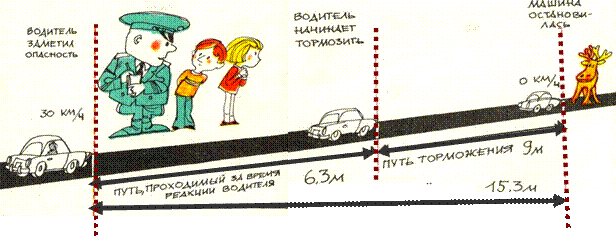  остановочный путьА путь, который проходит автомобиль с того момента, когда водитель заметил опасность, до полной остановки, называется остановочным путем (РТL).Таким образом, остановочный путь (РТL) = пути, проходимому за время реакции водителя (RТ) + тормозной путь (РТ). РТL  = RТ + РТК счастью, мальчик отделался испугом, он побледнел и был готов расплакаться. Хорошо, что так. Кто-то из очевидцев успел позвонить на станцию скорой помощи (телефон 03) и в отдел милиции (телефон 02), и вскоре примчалась машина «Скорой помощи» с включенной сиреной, а за ней и автоинспектор. Врач, осмотрев мальчика, не обнаружил травм и даже царапин. Автоинспектор записал имя мальчика, номер школы, домашний адрес и отпустил его домой.А ведь все могло закончится иначе. Как? (Учащиеся перечисляют все возможные последствия поступка мальчика).Мальчик мог получить травму, мог остаться инвалидом. Чтобы не наехать на мальчика, водитель мог бы повернуть направо или налево, будучи не в состоянии остановить машину, заехать на тротуар и наехать на пешеходов. Водитель мог бы свернуть с дороги, наехать на столб или здание, получить травму и т.д.Но работа автоинспектора на месте происшествия этим не кончилась. Вернее, только началась. Надо было установить, с какой скоростью ехал автомобиль, придерживался ли водитель правил дорожного движения. Во-первых, автоинспектор измерил след торможения.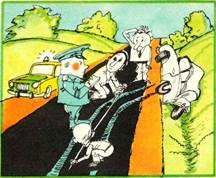 При расследовании причин дорожного происшествия это самое главное, ведь по тормозному пути можно установить скорость автомобиля. Длина следа торможения составила 12 метров. Это - тормозной путь, путь, который прошел автомобиль с начала торможения до полной остановки. Затем автоинспектор вынул из папки таблицу, подсчитал и сказал водителю, что тот ехал со скоростью 40 км/ч. А мальчика на дороге он заметил в 20-25 метрах. Как он это узнал? Подсчитаем и мы. Вспомним, что тормозной путь (РТ) + путь, проходимый за время реакции водителя (RТ) = остановочному пути (РТL). Длину тормозного пути мы уже знаем, он составляет 12 метров. Нужно узнать длину пути, проходимого за время реакции водителя. Допустим, что время реакции водителя - 1 секунда. Сколько метров пройдет автомобиль за одну секунду, если его скорость 40 км/ч? 1 час - это 60 минут, 1 минута - 60 секунд, значит 1 час = 3600 секунд.1 километр = 1000 метров, 40 километров = 40 000 метров.40000 : 3600 = 11,1 метров. Это и есть путь, проходимый за время реакции водителя (RТ).А длина остановочного пути (PТL): 12 м + 11,1 м = 23,1 м.На расстоянии 23,1 метров водитель увидел бегущего мальчика. Если бы он заметил его на меньшем расстоянии, то последствия были бы печальными, несчастье стало бы неминуемым. При езде по ровной, сухой асфальтированной дороге со скоростью 40 км/ч водитель легкового автомобиля в состоянии остановить машину через 23 метра после того, как он заметил опасность. Это расстояние называется опасной зоной, сюда нельзя попадать никому. У каждого движущегося транспортного средства своя опасная зона впереди машины, длина этой зоны зависит от:- скорости движения транспортного средства;- от массы автомобиля;- от профиля пути (ровность, наличие подъемов и спусков);- от состояния покрытия и качества протектора на шинах.Скорость движения и опасная зонаЧем больше скорость автомобиля, тем длиннее путь, проходимый им за одну секунду. С ростом скорости возрастает в первую очередь путь, который проходит автомобиль за время реакции водителя. Чем больше скорость, чем больше усилие, развиваемое в колесах, тем длиннее и тормозной путь, и опасная зона.Длина опасной зоны в метрах на сухой асфальтированной дороге при различных скоростях легкового автомобиля:Если скорость увеличивается в два раза, то опасная зона увеличивается в то же время в три раза. Это значит, что переходить дорогу перед приближающимся автомобилем опасно. Никогда нельзя думать: «Ничего, успею...» и затем начать переходить дорогу. Если, например, легковой автомобиль приближается со скоростью 60 км/ч, то переходить улицу в 50 метрах от него уже рискованно, можно оказаться на границе опасной зоны. Безопасно переходить дорогу лишь тогда, когда до приближающейся машины остается расстояние, равное длине двух опасных зон. Естественно, пешеходу трудно точно определить скорость приближающегося автомобиля и подсчитать длину опасной зоны. На это не способен ни один пешеход, поэтому следует «ошибаться» в свою пользу, прикидывая расстояние до приближающегося автомобиля. Это лучший способ и залог безопасности.Особенно трудно определить расстояние приближающегося автомобиля и приблизительную скорость его в сумерках, в темноте, в туман, в дождь и снегопад. В сумерках и в темноте значительно ухудшается видимость. Пешеходы и водители не очень хорошо различают, что делается на дороге. В темноте легко ошибиться в определении расстояния как до едущего автомобиля, так и до неподвижных предметов. При плохом освещении часто близкие предметы кажутся далёкими, а далёкие – близкими. Случаются зрительные обманы: неподвижный предмет можно принять за движущийся, удаляющийся – за приближающийся, и наоборот. В темноте трудно определить по свету фар автомобиля, приближается он или нет. А если приближается, то с какой скоростью.Глаза человека устроены так, что им надо время, чтобы привыкнуть к темноте. Но всё равно ночное зрение значительно хуже дневного.При плохом освещении, в сумерках, глаза плохо различают цвета. Например, красный цвет кажется тёмным и даже черным. Зелёный цвет выглядит светлее, чем красный. При приближении к светофору его сигналы кажутся поначалу белыми, и лишь позднее мы начинаем различать цвета. Прежде всего, становится виден зелёный, затем жёлтый и красный. К сожалению, не все пешеходы и водители это знают и не проявляют должной осторожности в темноте.Вывод простой. В темноте при переходе улицы расстояние до приближающегося автомобиля должно быть больше, чем днём. Торопиться и днём нельзя, а в темноте тем более. Желательно в тёмное время не носить тёмную одежду. Если есть возможность, то надо использовать светоотражающие наклейки, ленты для одежды и значки, которые помогают водителям увидеть вас на большом расстоянии.Вот как много всего надо знать и учитывать водителю, выбирая скорость движения своего автомобиля, а пешеходу – определяя расстояние до приближающегося автомобиля, если надо перейти дорогу.Когда водитель выбирает скорость движения, он знает техническое состояние своего автомобиля и свои возможности. Поэтому ему известна и длина тормозного пути автомобиля.Пешеход же не знает ни технического состояния приближающегося автомобиля, ни в каком физическом состоянии находится водитель, каковы его умение и опыт.Значит, для пешехода очень важно, переходя дорогу, правильно выбрать расстояние до приближающегося автомобиля или другого транспортного средства. Нельзя переходить дорогу в тех местах, где водитель не ожидает появления пешехода на проезжей части, т.е. там, где нет пешеходного перехода. Пешеход обязан знать, где и как переходить дорогу, и выполнять эти правила очень точно.Масса автомобиля и опасная зонаЧем больше масса транспортного средства, тем больше его энергия. Поэтому и получается, что при одной и той же скорости у различных транспортных средств разная длина тормозного пути, а, следовательно, и опасная зона. У грузового автомобиля играет роль вес груза, ведь автомобиль без груза легче остановить, чем груженый. Груз увеличивает тормозной путь грузового автомобиля примерно на одну третьСостояние покрытия дороги и опасная зонаСамое большое влияние на длину пути торможения имеет состояние покрытия. Чем шершавее полотно дороги, тем лучше сцепление колес с дорогой. Когда при торможении колеса начинают вращаться медленнее, нет опасности скольжения. Для торможения это обстоятельство имеет огромное значение. У нас дороги покрываются асфальтобетоном, асфальтом, щебнем и гравием. Они имеют разную степень шероховатости. Водителям нравится больше всего асфальт, покрытый щебнем. Гораздо хуже гладкий асфальт. Асфальт, покрытый щебнем, можно сравнить с наждачной бумагой, а гладкий асфальт - с обычной бумагой, скажем, листом из тетради. Попробуйте провести пальцем по наждачной бумаге. Как-то само по себе происходит сцепление пальцев с бумагой. Иное дело с гладкой бумагой. Пальцы скользят по бумаге, сцепление гораздо хуже. Точно так же обстоит дело со сцеплением шин и дороги при различных покрытиях.Особенно большое влияние на состояние покрытия имеют метеорологические условия. Лучше всего сцепление шин с дорогой при сухом покрытии. Сцепление сильно ухудшается при мокром покрытии. Особенно обманчиво и представляет большую опасность для водителей и пешеходов начало дождя. Первые капли дождя, упавшие на дорогу, смешиваются с пылью и покрывают дорогу слизистым слоем. Это значительно ухудшает сцепление шин с дорогой, вождение автомобиля затруднено, на поворотах автомобиль может занести, резкий поворот рулевого колеса может вызвать боковое скольжение.Когда начинается дождь, то в самом опасном положении оказываются мотоциклисты. Двухколесный мотоцикл становится трудноуправляемым, колеса начинают скользить, и мотоцикл может опрокинуться. Через некоторое время дождь смоет с дороги слизистый слой, сцепление шин с дорогой немного улучшится, но останется все же не таким хорошим, как прежде. Почему?Все дело в том, что колесо автомобиля при вращении не может полностью вытеснить воду, попавшую в канавки протектора. Между шиной и полотном дороги остается слой воды, автомобиль едет как бы на водяной подушке и поэтому неустойчив. При быстрой езде кажется, что автомобиль как бы плавает на дороге. Это явление называется акваскольжением. По существу оно похоже на катание на водяных лыжах. Невероятно великая сила у дождевой капли на дороге. Она заставит скользить даже самый тяжелый грузовик. Чем больше износились шины, тем больше вероятность скольжения.В несколько раз опаснее мокрой дороги дорога с укатанным снежным покрытием и особенно гололед. Тормозной путь тут возрастает особенно резко.Дождь, снег и гололед - нежеланные спутники водителя. Тормозной путь, а также опасная зона возрастают на укатанной снежной дороге в два раза, а при гололеде - в пять раз. Остановить автомобиль зимой гораздо труднее, чем летом.Много неприятностей причиняют водителям неосторожные пешеходы. Им кажется, что зимой так же просто остановить автомобиль, как и летом. Мы уже разъясняли, что это не так. Опасная зона впереди автомобиля теперь увеличена в несколько раз. А невнимательный пешеход, которому все это нипочем, переходит дорогу перед автомобилем, который, как ему кажется, еще довольно далеко. Водитель инстинктивно нажимает на педаль тормоза. Но так как сцепление колес с дорогой плохое, то колеса перестают вращаться, блокируются, машина же скользит дальше наподобие саней, не подчиняясь управлению рулем. Каждый пешеход должен понимать, что всякое его действие, пусть хоть и незначительное, как ему кажется, может вызвать опасную ситуацию. Предупредить это просто - будем все по-настоящему внимательны и вежливы! И в дорожном движении применимо слово «пожалуйста». Внедрим его в жизнь!РАЗДЕЛ 7. ПЕРВАЯ ДОВРАЧЕБНАЯ ПОМОЩЬ ПОСТРАДАВШИМ ПРИ ДОРОЖНО – ТРАНСПОРТНОМ ПРОИСШЕСТВИИ. СОДЕРЖАНИЕ АПТЕЧКИАварии на дорогах ежегодно уносят жизни сотен тысяч людей. По статистике только 20 % из них гибнут от травм несовместимых с жизнью. Остальные люди погибают из-за бездействия окружающих или из-за неправильно проведенных медицинских манипуляций. Первая помощь при ДТП должна быть оказана водителями, проезжающими мимо, или прохожими. При аварии на трассе пострадавший может находиться не только в машине, но и лежать на дороге, поэтому алгоритм оказания помощи различается.Первая помощь пешеходуПешеход может быть сбит мчащейся на высокой скорости машиной, в момент столкновения с автомобилем он получает несколько различных травм. Капот машины ударяет его по бедру, затем человек переворачивается, падает на асфальт и получает удар по голове и шеи. Естественно это один из вариантов получения сочетанных травм. После такого ДТП алгоритм действия окружающих должен быть следующим:Вызвать скорую, попросив об этом окружающих.Место аварии нужно огородить от проезжающих машин.Если пострадавший без сознания нужно попытаться определить пульс и дыхание. Если их нет, человека переворачивают на спину и делают массаж сердца и искусственное снабжение легких кислородом до приезда медиков.Если у человека есть дыхание, то трогать его и переворачивать до приезда скорой нельзя. Исключением является сильное кровотечение и рвота.При кровотечении его останавливают подручными средствами.При появлении рвоты пострадавшего укладывают на бок во избежание аспирации.Действия при ДТП не должны причинить вреда травмированному, поэтому без особых причин трогать его не рекомендуется. Без специальных приспособлений и жестких фиксаторов можно больше сместить сломанные позвонки, тем самым способствуя появлению осложнений и усилению травматического шока. Пострадавшего необходимо укрыть, особенно это касается холодного времени года.Первая помощь пострадавшему в автомобилеПри аварии водитель и пассажир, сидящий на переднем сиденье, резко ударяются головой о руль и приборную панель. В результате они получают травму шейных позвонков и ушиб головного мозга. При авариях частыми травмами становятся перелом ребер с повреждением легких, разрыв внутренних органов с кровотечением, открытые переломы. Извлекать пострадавшего из салона автомобиля нужно, только если машина может загореться, у травмированных нет пульса, и если есть сильное кровотечение, которое невозможно остановить без перемещения.Первая медицинская помощь при ДТП должна быть оказана в порядке очередности. Медиками выделяются несколько групп пострадавших, в зависимости от наличия у них травм помощь должна оказываться в следующем порядке:Пострадавшие с остановкой дыхания и сердцебиения;Пострадавшие с сильными кровотечениями;Пострадавшие с повреждением черепа;Пострадавшие с травмой позвоночника.Следом помощь необходимо оказывать людям с легкими травмами. Следуя этому порядку можно спасти гораздо больше людских жизней и не растеряться на месте.Необходимые действия на месте аварии:Оценить окружающую обстановку – поврежденный автомобиль может в любой момент взорваться, поэтому нужно по возможности пострадавших отнести подальше от него.Место аварии огораживается специальными знаками, находящимися в автомобиле или подручными средствами.При отсутствии у пострадавшего сердцебиения проводятся реанимационные мероприятия. Делается непрямой массаж грудной клетки и искусственная вентиляция легких в соотношении 1:15, то есть на один вдох приходится 15 компрессий на нижнюю треть грудины. Подобная помощь при ДТП должна оказываться до восстановления сердечной деятельности.Кровотечение останавливается жгутом или подручными средствами.Все остальные мелкие травмы закрываются сухими повязками, переломы иммобилизируются. С пострадавшим важно поддерживать разговор, не допуская помутнения сознания. Содержание аптечки.набор 1 для остановки кровотечения, наложения повязок при травмах:
- жгут для остановки кровотечения -1 шт.
- бинт эластичный (5м х 10см) - 1 шт.
- бинт марлевый стерильный (5м х 10см) - 2 шт.
- бинт марлевый стерильный (7м х 14см) - 1 шт.
- бинт марлевый нестерильный (5м х 5см) – 1 шт.
- бинт марлевый нестерильный (7м х 14см) -1 шт.
- салфетки с хлоргексидином (или их заменители) (6см х 10см) – 2 шт.
или, 
полоски на гелевой основе с антимикробным действием полигексаметилен гуанидин гидрохлорида (или их заменители) (10см х 50см) - 2 шт.
- салфетки кровоостанавливающие с фурагином (или его заменители) (6см х 10см) – 2 шт.
- салфетки стерильные (6см х 10см) – 6 шт.
- пакет перевязочный стерильный – 1 шт.
- ножницы парамедицинские – 1 шт.
- косынка медицинская перевязочная с любой ткани (50 см х 50 см) – 1 шт.
- гелевая повязка для ожогов – 1 шт.

набор 2 - средства для наложения повязок в случае травм:
- пленка (клапан) для проведения искусственной вентиляции легких – 1 шт. 
- перчатки медицинские № 8 из полиэтилена, комплект – 1 шт. 
- термопокрывало (160см х 210см) – 1 шт. 
- пинцет анатомический – 1 шт.
- булавки английские – 2 шт.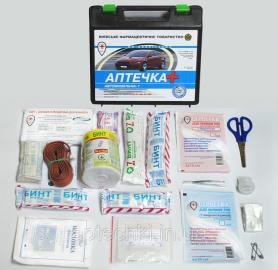 

Новый состав Аптечки №2:
набор 1 – средства для остановки кровотечения, наложения повязок при травмах:
- жгут для остановки кровотечения -3 шт.
- бинт эластичный (5м х 10см) - 2 шт.
- бинт марлевый стерильный (5м х 10см) - 6 шт.
- бинт марлевый стерильный (7м х 14см) - 4 шт.
- бинт марлевый нестерильный (5м х 5см) – 4 шт.
- бинт марлевый нестерильный (7м х 14см) -4 шт.
- салфетки с хлоргексидином (или их заменители) (6см х 10см) – 9 шт.
или, 
полоски на гелевой основе с антимикробным действием полигексаметилен гуанидин гидрохлорида (или их заменители) (10см х 50см) - 9 шт.
- салфетки кровоостанавливающие с фурагином (или его заменители) (6см х 10см) – 9 шт.
- салфетки стерильные (6см х 10см) – 12 шт.
- пакет перевязочный стерильный – 4 шт.
- ножницы парамедицинские – 1 шт.
- блокнот с шариковой ручкой – 1 шт.
- косынка медицинская перевязочная с любой ткани (50 см х 50 см) – 3 шт.
- гелевая повязка для ожогов – 4 шт.

набор 2 - средства для наложения повязок в случае травм:
- пленка (клапан) для проведения искусственной вентиляции легких – 4 шт. 
- перчатки медицинские № 8 из полиэтилена, комплект – 4 шт. 
- термопокрывало (160см х 210см) – 4 шт. 
- пинцет анатомический – 1 шт.
- ножницы парамедицинские – 1 шт.
- булавки английские – 6 шт.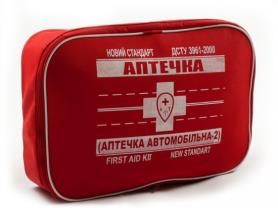 

Оба набора должны быть вложены в отдельные пакеты в каждой из аптечек.

Помимо этих двух наборов есть ещё и дополнительный комплект, который можно вложить в аптечку. В него входят бинты различных видов, салфетки марлевые стерильные средние, вата, лейкопластыри (количество этих мед.изделий также указаны в Изменении №2 к ДСТУ 3961:2000). Но, по желанию водителя, его аптечка может комплектоваться только двумя основными наборами, без дополнительного.

На внутренней стороне крышки футляра должна размещаться инструкция по использованию аптечкой, рекомендации по использованию средствами аптечки и памятка по оказанию первой медицинской помощи.РАЗДЕЛ 8. ПРАВИЛА ПОВЕДЕНИЯ В АВАРИЙНЫХ СИТУАЦИЯХ. ТРЕБОВАНИЯ К ПЕШЕХОДАМ: УМЕНИЕ ПСИХОЛОГИЧЕСКИ ПЕРЕКЛЮЧАТЬСЯ НА ЗОНУ ПОВЫШЕННОЙ ОПАСНОСТИ. ПАССАЖИР – ЗАЛОЖНИК – ПРАВИЛА ПОВЕДЕНИЯАвтобус.В отличие от остальных видов общественного транспорта автобус свободно маневрирует среди потока автомобилей. В связи с этим возможны столкновения, резкие торможения, пожары и взрывы, падение в водоем. В этих случаях возникает прямая угроза для жизни пассажиров.Для того чтобы избежать этих угроз,достаточно соблюдать элементарные правила поведения, которые должен знать и соблюдать каждый человек.
Правила безопасности в транспортном средстве:
-войдя в транспортное средство, пройди в салон, не стой возле выхода;
-держись за поручни, чтобы не получить травм при возможном торможении;
-будь активным во время движения (следи за дорогой);
-сидеть и стоять следует лицом по направлению движения;
-не высовывайся из окон транспортного средства.
Рассмотрим несколько аварийных ситуаций в автобусе.
При столкновении автобуса с другим транспортным средством:
При резком торможении – положить скрещенные руки на переднее сидение; голову – на руки; ноги впереди, но не под сидением впереди.
Если вы стоите, крепче держитесь за поручни! Если начали падать, не хватайтесь за поручни, сгруппируйтесь, охватите голову руками, старайтесь падать на бок.
После столкновения: -Немедленно, пользуясь основными (двери) и запасными (окна, вентиляционные люки) выходами, покинуть салон автобуса;
-отойти от автобуса на безопасное расстояние (15-20м), лечь на землю, опасаясь взрыва.
-оказать помощь пострадавшим.
-сообщить случившимся в скорую помощь, милицию, пожарную охрану.
Пожар в салоне:
-сообщить водителю о появлении дыма, огня;
-оповестить пассажиров;
-закрыть органы дыхания;
-выбираться из горящего салона, пригнувшись;
-покинуть транспортное средство;
-при невозможности выхода через дверь покинуть транспортное средство через аварийные выходы.
Легковой автомобиль.АВАРИИ НА АВТОМОБИЛЬНОМ ТРАНСПОРТЕ
Около 75% всех аварий на автомобильном транспорте происходит из-за нарушения водителями правил дорожного движения. Наиболее опасными видами нарушений по-прежнему остаются превышение скорости, игнорирование дорожных знаков, выезд на полосу встречного движения и управление автомобилем в нетрезвом состоянии. Очень часто приводят к авариям плохие дороги (главным образом скользкие), неисправность машин (на первом месте – тормоза, на втором – рулевое управление, на третьем – колеса и шины).
Особенность автомобильных аварий состоит в том, что 80% раненых погибает в первые три часа из-за обильных кровопотерь.
КАК ДЕЙСТВОВАТЬ ПРИ НЕИЗБЕЖНОСТИ СТОЛКНОВЕНИЯ
Сохраняйте самообладание – это позволит управлять машиной до последней возможности. До предела напрягите все мышцы, не расслабляйтесь до полной остановки. Сделайте все, чтобы уйти от встречного удара: кювет, забор, кустарник, даже дерево лучше идущего на Вас автомобиля. Помните о том, что при столкновении с неподвижным предметом удар левым или правым крылом хуже, чем всем бампером. При неизбежности удара защитите голову. Если автомашина идет на малой скорости, вдавитесь в сиденье спиной, и, напрягая все мышцы, упритесь руками в рулевое колесо. Если же скорость превышает 60 км/ч и Вы не пристегнуты ремнем безопасности, прижмитесь грудью к рулевой колонке.
Если Вы едете на переднем месте пассажира, закройте голову руками и завалитесь на бок, распростершись на сидении. Сидя на заднем сидении, постарайтесь упасть на пол. Если рядом с Вами ребенок – накройте его собой.
КАК ДЕЙСТВОВАТЬ ПОСЛЕ АВАРИИ
Определитесь, в каком месте автомобиля, и в каком положении Вы находитесь, не горит ли автомобиль и не подтекает ли бензин (особенно при опрокидывании). Если двери заклинены, покиньте салон автомобиля через окна, открыв их или разбив тяжелыми подручными предметами. Выбравшись из машины, отойдите от нее как можно дальше – возможен взрыв.Правила поведения в метро:
-Не пытайтесь пройти в метро бесплатно: удар створок турникета может быть достаточно сильным;
-не бегите по эскалатору, не ставьте вещи на ступеньки, не садитесь и не стойте по ходу движения спиной;
-не задерживайтесь на выходе с эскалатора, не создавайте давки;
-не подходите к краю платформы;
-не подходите к вагону до полной остановки поезда;
-рюкзак или сумку снимите с плеча: они помешают вам развернуться в вагоне;
-не старайтесь сами поднять упавший на рельсы предмет позовите дежурного по станции;
-не нервничайте, если поезд остановился в тоннеле; ждите объявлений и выполняйте все распоряжения работников метрополитена;
-не торопитесь заглянуть в оставленные кем-то чемодан или сумку, сообщите о них дежурному по станции.
Не забудьте: от вашей воспитанности зависит безопасность других пассажиров (брошенная на платформу банановая кожура может для кого-то стать причиной травмы, не придержанная за собой входная дверь вестибюля ударит следующего за вами человека). АВАРИИ НА ЖЕЛЕЗНОДОРОЖНОМ ТРАНСПОРТЕ
Основными причинами аварий и катастроф на железнодорожном транспорте являются неисправности пути, подвижного состава, средств сигнализации, централизации и блокировки, ошибки диспетчеров, невнимательность и халатность машинистов.
Чаще всего происходит сход подвижного состава с рельсов, столкновения, наезды на препятствия на переездах, пожары и взрывы непосредственно в вагонах. Тем не менее, ехать в поезде примерно в три раза безопаснее, чем лететь на самолете, и в 10 раз безопаснее, чем ехать в автомобиле.
ОСНОВНЫЕ ПРОФИЛАКТИЧЕСКИЕ ПРАВИЛА
Знайте, что с точки зрения безопасности самые лучшие места в поезде – центральные вагоны, купе с аварийным выходом-окном или расположенное ближе к выходу из вагона, нижние полки.
Как только Вы оказались в вагоне, узнайте, где расположены аварийные выходы и огнетушители. Соблюдайте следующие правила: - при движении поезда не открывайте наружные двери, не стойте на подножках и не высовывайтесь из окон; - тщательно укладывайте багаж на верхних багажных полках; - не срывайте без крайней необходимости стоп-кран; - запомните, что даже при пожаре нельзя останавливать поезд на мосту, в тоннеле и в других местах, где осложниться эвакуация; - курите только в установленных местах; - не возите с собой горючие, химически- и взрывоопасные вещества; - не включайте в электросеть вагона бытовые приборы; - при запахе горелой резины или появлении дыма немедленно обращайтесь к проводнику.
КАК ДЕЙСТВОВАТЬ ПРИ ЖЕЛЕЗНОДОРОЖНОЙ АВАРИИ
крушении или экстренном торможении закрепитесь, чтобы не упасть. Для этого схватитесь за поручни и упритесь в стену или сиденье ногами. Безопаснее всего опуститься на пол вагона. После первого удара не расслабляйтесь и держите все мышцы напряженными до тех пор, пока не станет окончательно ясно, что движения больше не будет.
КАК ДЕЙСТВОВАТЬ ПОСЛЕ ЖЕЛЕЗНОДОРОЖНОЙ АВАРИИ
Сразу после аварии быстро выбирайтесь из вагона через дверь или окна – аварийные выходы (в зависимости от обстановки), так как высока вероятность пожара. При необходимости разбивайте окно купе только тяжелыми подручными предметами. При покидании вагона через аварийный выход выбирайтесь только на полевую сторону железнодорожного пути, взяв с собой документы, деньги, одежду или одеяла. При пожаре в вагоне закройте окна, чтобы ветер не раздувал пламя, и уходите от пожара в передние вагоны. Если не возможно – идите в конец поезда, плотно закрывая за собой все двери. Прежде чем выйти в коридор, подготовьте защиту для дыхания: шапки, шарфы, куски ткани, смоченные водой. Помните о том, что при пожаре материал, которым облицованы стены вагонов – малминит – выделяет токсичный газ, опасный для жизни.
Оказавшись снаружи, немедленно включайтесь в спасательные работы: при необходимости помогите пассажирам других купе разбить окна, вытаскивайте пострадавших и т.д.Если при аварии разлилось топливо, отойдите от поезда на безопасное расстояние, т.к. возможен пожар и взрыв.
Если токонесущий провод оборван и касается земли, удаляйтесь от него прыжками или короткими шажками, чтобы обезопасить себя от шагового напряжения. Расстояние, на которое растекается электроток по земле, может быть от двух (сухая земля) до 30 м (влажная).В настоящее время любой вид транспорта представляет потенциальную угрозу здоровью и жизни человека. Технический прогресс одновременно с комфортом и скоростью передвижения принес и значительную степень угрозы. В зависимости от вида транспортной аварии возможно получение множественных травм и ожогов, в том числе опасных для жизни человека.ЗАКЛЮЧЕНИЕ.ПРАВИЛА ДОРОЖНОГО ДВИЖЕНИЯ И ИСТОРИЯ ИХ СОЗДАНИЯПопытки ввести правила езды по улицам и дорогам делались ещё тогда, когда безраздельно господствовали конные экипажи. В 1863 г. в России был издан именной указ «сказанный разных чинов людям» царей Иоанна и Петра Алексеевичей: «Великим государям ведомо учинилось, - писалось в нём, - что многие учали ездить в санях на вожжах с бичами большими и, едучи по улице, небрежно людей побивают». Указ категорически запрещал управление лошадьми с помощью вожжей. Тогда считали, что для того, чтобы кучер лучше видел дорогу, он должен управлять лошадью, сидя на ней верхом.В 1730 г. был издан новый указ: «Извозчикам и прочим всяких чинов ездить, имея лошадей вынузданными, со всяким опасением  и осторожностью, смирно».В 1742 г. появился указ, в котором говорилось: «Ежели кто на лошадях резво ездить будет, тех через полицейские команды ловить и лошадей отсылать на конюшню государыни».В 1812 г.  были введены правила, которые устанавливали правостороннее движение, ограничение скорости, требование к техническому состоянию экипажей, введение им номерных знаков. Это были попытки организации движения экипажей. Систематических правил движения по дорогам тогда не было. Пешеходное движение было беспорядочным  и неорганизованным. Когда же появились паровые, а затем и бензиновые автомобили, последовали и новые попытки, как в России, так и за рубежом, обеспечить безопасность движения. Некоторые из них у нас сейчас могут вызвать лишь улыбку. Так, например, в Англии впереди парового экипажа шёл человек с красным флагом и предупреждал встречных о приближении паровика, а заодно усмирял перепуганных извозчичьих лошадей. Во Франции скорость движения бензиновых автомобилей в населённых пунктах не должна была превышать скорости пешехода. В Германии владелец машины обязан был накануне заявить полиции, по какой дороге поедет «бензиновая тележка». В ночное время езда на автомобиле вообще запрещалась. Если водителя в пути  заставала ночь, он должен был остановиться и ждать утра.В те времена автомобилей в России было очень мало, поэтому вопросы безопасности ещё стояли не так остро. Но шли годы, увеличивалось количество автомобилей, мотоциклов, велосипедов, трамваев и других транспортных средств. Задача создания условий безопасности дорожного движения требовала своего решения.В России уже в 1897 г. Городские думы Москвы и Петербурга уже рассматривали вопрос об установлении специальных правил для «автоматических экипажей», а три года спустя было утверждено «Обязательное постановление о порядке пассажирского и грузового движения по городу С.-Петербургу на автомобилях». Этот документ состоял из 46 параграфов и устанавливал требования к водителям  и автомобилям, порядок движения и правила стоянки. Так, разрешение на управление мог получить гражданин не моложе 21 года, грамотный и умеющий объясниться по-русски, при условии успешной сдачи экзамена по вождению. Автомобили должны были быть зарегистрированы и иметь два номерных знака (спереди и сзади). был предусмотрен ежегодный обязательный технический осмотр в период с 1марта по 1 апреля. Предельная разрешённая скорость движения в Москве составляла 20 вёрст в час, а для автомобилей весом более 350 пудов – 12 вёрст в час. Параграф 41 этого постановления гласил: «Если приближение автоматического экипажа будет вызывать беспокойство у лошадей, водитель должен убавить скорость и в случае надобности  остановиться».Первое упоминание о Правилах движения мы находим в «Инструкции о пользовании автомобилями и мотоциклами и о порядке движения по г. Москве и её окрестностям в 1918 г. Два года спустя Правила движения были утверждены Декретом Совета Народных Комиссаров. Этот исторический документ положил начало развитию советского законодательства в области безопасности дорожного движения. Декрет включал основные требования к поведению водителей, а также правила регистрации и технического контроля механических транспортных средств. Была регламентирована скорость движения автомобилей: для легковых – 25 вёрст в час, для грузовых – 15 вёрст в час. При этом ночью скорость для всех автомобилей, кроме пожарных,  ограничивала до 10 вёрст в час.Для облегчения движения стали применяться дорожные знаки, светофоры и дорожная разметка. Первые 4 знака, указывающие на наличие опасности, с символами перекрёстка, железнодорожного переезда,  извилистой дороги., неровностей  на проезжей части  были утверждены в 1909 г. Парижской конвенцией по автомобильному движению. Международная система дорожных знаков дополнилась в 1926 г. ещё двумя – «неохраняемый железнодорожный переезд» и «Остановка обязательна». В 1931 г. на очередной конференции по дорожному движению в Женеве было увеличено до 26 число знаков, классифицированных по трём группам: предупреждающие, предписывающие и указательные. Вспомнить сколько групп знаков в настоящих правилах (7) и сколько знаков (231).До второй мировой войны в различных странах мира действовало две основные системы дорожных знаков, одна из которых основана на применении символов, другая – на применении надписей. По окончании второй мировой войны была предпринята попытка создать единую для всех стран мира систему дорожной сигнализации.В 1949 г. в Женеве на очередной конференции по дорожному движению  приняты Конвенция о дорожном движении и протокол о дорожных знаках. Вплоть до 1940 г. в нашей стране не было единых правил, и их разработка и утверждение относились к компетенции местных органов власти. В 1940 г. утвердили первые типовые Правила дорожного движения, на базе которых на местах стали создаваться более или менее единообразные правила.Первые, единые для всей страны Правила движения по улицам городов, населённых пунктов и дорогам СССР, введены в 1961 г. (они базировались на конвенции 1949 г.), затем были доработаны и просуществовали до1973 г., когда их сменили Правила дорожного движения, основанные на конвенциях 1968 и 1971 годов.Со времени введения в 1973 г. Правил в нашей стране произошли значительные изменения в практике организации дорожного движения, поэтому они несколько раз претерпевали изменения и дополнения. Последние ПДД были введены в действие1 июля 1994 г. Что же нового они несли?Появилось предписание об обязательном применении ремней безопасности и комплектации автомобилей аптечками и огнетушителями; обязанности пешеходов и водителей выделены в самостоятельные разделы. В один раздел объединены сигналы светофора и регулировщика, появился новый раздел «Приоритет маршрутных транспортных средств», уточнены льготы для водителей-инвалидов; более детально регламентирован порядок движения транспортных средств, оборудованных специальными световыми и звуковыми сигналами; введены новые термины («Участник дорожного движения», «Вынужденная остановка», «Недостаточная видимость», «Тротуар», «Пешеходная дорожка», «Пешеходный переход» и т.д.). Принципиально по-новому трактуется понятие «обгон». Теперь в качестве обгона рассматривается опережение транспортного средства, связанное с выездом с занимаемой полосы, а не только с выездом на встречную полосу.Определённые изменения внесены в раздел «скорость движения». В населённых пунктах для всех транспортных средств установлен единый предел скорости – 60 км/ч. Мотоциклистам разрешена скорость на дорогах вне населённых пунктов 90 км/ч, включена норма скорости 110 км/ч на автомагистралях для легковых, а также для грузовых автомобилей с разрешённой максимальной массой 3.5 т.Стали более строгими требования к обеспечению безопасности при перевозке людей в грузовых автомобилях. В приложение к Правилам вошёл перечень условий, касающихся технического состояния и комплектации, при которых запрещается эксплуатация транспортных средств.СПИСОК ЛИТЕРАТУРЫГлухов А.К. Психологические аспекты безопасности дорожного движения / А.К. Глухов. – М.: Логос, 2013. – 64 с.Козловская Е.А. Организация работы  подразделений пропаганды Госавтоинспекции в общеобразовательных учреждениях. Образцы основных документов. — М.: НИЦ БДД МВД России, 2007.Матюхин В.А., Панченко О.Г., Рубин А.В. Методические рекомендации по обучению школьников Правилам дорожного движения / под общ. ред. А.В. Рубина. – Красноярск, СибЮИ МВД России, 2006. – 192 с.Рыбин А.Л., Б.О. Хренников, М.В. Маслов. Обучение правилам дорожного движения. 10-11 классы. – М.: Просвещение, 2008.Формирование и функционирование системы обучения безопасному поведению и профилактике детского дорожно-транспортного травматизма. Методические рекомендации: для органов управления образованием и образовательных учреждений. — М.: Издательский Дом Третий Рим, 2006. - 20 с.Скорость(км/час)Путь, проходимый 
за 1 секунду времени реакции водителя (RТ)(м)Тормозной путь (РТ)(м)Опасная зона (PТL)(RТ + РТ)(м)102,80,83,6308,37,215,55013,919,633,56016,728,445,18022,243,265,410027,878,7106,512033,3113,0146,3